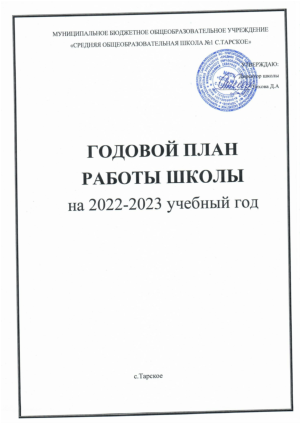 Содержание1. Анализ учебно-воспитательной работы за 2021-2022 учебный год и задачи на 2022-2023 учебный годОценка образовательной деятельностиОбразовательная деятельность осуществлялась в соответствии с Основными образовательными программами НОО, ООО и СОО, которые являются нормативными документами, определяющими цели и ценности образования в МБОУ СОШ№1, характеризующими содержание образования, организацию образовательной деятельности, учитывающими образовательные потребности, возможности и особенности развития обучающихся, их родителей, общественности и социума.В МБОУ СОШ№1с.Тарское на ступени начального, основного и среднего общего образования реализуются различные формы обучения: очная .На 01.09.2021 г. в школе обучалось 198 обучающихся.Численность обучающихся в 2021/2022 учебном году по сравнению с предыдущими годами увеличилась, движение обучающихся происходит по объективным причинам (переезд на новое место жительства, окончание школы).Формы обучения: очная.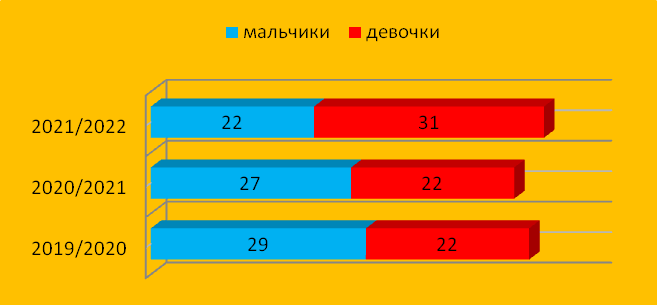 Анализ учебной работы МБОУ «СОШ №1  с. Тарское»за 2021-2022 учебный годЦелью работы школы была в 2021-2022 учебном году: "Создание условий для получения качественного образования, сохранения и укрепления здоровья, полноценной самореализации, успешности каждого обучающегося в современных социально-экономических условиях, обеспечивающих конкурентоспособность образовательного учреждения на рынке образовательных услуг ".Тема школы: «Развитие творческого потенциала педагогического коллектива как основа оптимизации учебно-воспитательного процесса в целях реализации ФГОС».Приоритетные направления деятельности школыПриоритетные направления деятельности МБОУ «СОШ №1 с.Тарское» определены требованиями модернизации образования, социальным заказом, возможностями педагогического коллектива и проблемами, выявленными в ходеанализа:1. Организация оптимального учебно-воспитательного процесса на базе личностно ориентированного подхода с учётом индивидуальных особенностей обучающихся, их интересов, образовательных возможностей, состояния здоровья.2.Создание условий, обеспечивающих всестороннее развитие личности обучающихся и повышение профессиональной компетентности педагогов.3.Внедрение новых технологий обучения и воспитания.4. Развитие открытого информационного пространства школы.5.Совершенствование системы воспитательной работы и дополнительного образования как резерва профильной подготовки, социализация обучающихся.6. Обеспечение комплексной безопасности, сохранение и укрепление здоровья участников образовательного процесса.7. Расширение спектра форм и методов работы, как с одарёнными, так и слабоуспевающими учениками, имеющими проблемы со здоровьем.8. Пополнение и обогащение традиционной классно-урочной системыактивными способами организации учебной, познавательной и развивающейдеятельности: конференции, учебные игры, проекты, фестивали и другие.9. Формирование здоровьесберегающей образовательной среды,учитывающую адаптационные резервы школьников, и обеспечивающиесохранение их психосоматического здоровья и духовно-нравственное развитие.10. Создание условий продуктивного использования ресурса детства в целях получения образования, адекватного творческой индивидуальности личности и еёпозитивной социализации.11. Развитие системы мотивации педагогических и управленческих кадров к профессиональному росту. В 2021-2022 учебном году педагогический коллектив работал по учебному плану, составленному на основе преемственности с учебным планом на 2020-2021учебный год, и в соответствии с приказами Министерства образования науки РФ. Набор образовательных областей и номенклатура учебных предметов, реализующих федеральный компонент государственного образовательного стандарта, были представлены в инвариантной части учебного плана необходимым количеством часов с учетом предельно допустимой нагрузки, чтопозволяло создать единое образовательное пространство, и гарантировало овладение выпускниками необходимым минимумом знаний, умений и навыков, обеспечивающим возможность продолжения образования. Вариативная часть учебного плана использовалась на усиление образовательных областей инвариантной части, на изучение предметов регионального и школьного компонентов. Учебный план разрабатывался с учетом обновления содержания в условиях введения ФГОС НОО, ООО, СОО. В учебном плане сохранялось в необходимом объеме содержание образования, являющееся обязательным на каждом уровне обучения.Эффективной реализации учебного плана способствовали:-преемственность между уровнями обучения и классами;-сбалансированность между предметными циклами, отдельнымипредметами;-внедрение в учебно-воспитательный процесс образовательных технологий;-вариативность образования.Кадровые, материально-технические, программно-методические условия и наличие соответствующих ресурсов позволило реализовать учебный план в полном объеме.В соответствии с заявленными целями определены следующие приоритетные задачи в аспекте формирования содержания образования:- обеспечение реализации подготовки обучающихся в 10-х и 11-х классах  к ЕГЭ- реализация принципа вариативности образовательных программ в школепервой ступени в 1-4-х классах(«Школа России»);- изучение курса ОРКСЭ в 4-х классе;- создание условий для самоопределения и творческого развития личности школьников через систему элективных курсов и индивидуально-групповых занятий, организации проектно-исследовательской деятельности.Учебный план для I ступени ориентирован на 4-летний нормативный срок освоения образовательных программ начального общего образования.Продолжительность учебного года: 1 класс – 33 учебные недели, 2-4 классы – неменее 34 учебных недель. Продолжительность урока для 1-го класса – 35-40минут, для 2-4 классов – 45 минут. Изучался иностранный язык (английский)Учебный план для 5-9 классов ориентирован на 5-летний нормативный срок освоения образовательных программ основного общего образования.На III ступени организовано обучение по индивидуальным учебным планам.При разработке Учебного плана школы использованы примерные учебные планыдля образовательных организаций РСО-Алания, реализующих программы общегообразования, утвержденные приказом Министерства образования и науки РСО-Алания от 19.12.2012 года № 1067.С целью повышения качества образования часы школьного компонента учебного плана на 2021-2022 учебный год на всех уровнях обучения использоватьдля увеличения предметов инвариантной части учебного плана, введенияпредмета ОДНКНР в 5 классе, введение элективных курсов в 10-11 классах. Педагогический коллектив школы стремится к тому, чтобы в процессеобучения в наибольшей степени были реализованы способности, возможности,потребности и интересы каждого обучающегося, чтобы каждый ученик смогосуществить осознанный выбор индивидуальной образовательной ипрофессиональной траектории.При этом:- у обучающихся начальной школы были сформированы прочные навыкиучебной деятельности, дети овладели устойчивой речевой и математическойграмотностью;- у обучающихся основной школы произошло  становление и развитиепознавательных интересов, расширение круга общеучебных умений, способовдеятельности и определение областей знаний, в рамках которых состоится ихпрофессиональное самоопределение.В старшей школе функционируют класс одного типа–общеобразовательный.Общая характеристика педагогического коллектива.Качество образования и его эффективность в наибольшей степени зависит от профессиональных характеристик педагогического коллектива, его квалификации, способности к восприятию нововведений, опыта и т.д. Высококвалифицированный педагогический коллектив – основа успешного функционирования и развития школы как педагогической системы. В 2021-2022 учебном году в педагогический состав школы входило 24человек.Количество учителей начальных классов: 4 человека.Количество учителей русского языка и литературы: 2 человека.Количество учителей осетинского языка и литературы: 2 человека.Количество учителей иностранного языка: 2 человек.Количество учителей математики: 2 человека.Количество учителей информатики: 1.Количество учителей естественного цикла: 4 человека.Из них учителей:физики – 1;биологии и химии – 1;географии-1;Количество учителей истории: 1 человек.Количество учителей предметов развивающего цикла: 3 человека.Из них учителей:музыки – 1;физической культуры  и ОБЖ – 1.Директор школы: 1.Заместитель директора по УВР - 1 .Педагог-организатор  - 1Педагог дополнительного образования - 1 человек.Библиотекарь -1человек.Из них имеют:- звание «Почетный работник общего образования РФ» - 2 человека Мирнова Т.А., Сугаева Е.В.),Количественный и качественный анализ кадрового обеспечения МБОУ «СОШ №1 с. Тарское» показывает, что нет динамики увеличения количества педагогов, имеющих педагогический стаж от 20 до 30 лет. Одновременно с этим происходит увеличение количества педагогов имеющих педагогический стаж свыше 30 лет. Данное изменение позволяет утверждать, что в школе работают педагоги сопытом работы, не относящиеся к разряду молодых специалистов.Анализ возрастного состава педагогических работников школы указывает нато, что средний возраст учителей по школе составляет 49лет. Так учителей в возрасте  до 50 лет- 10человек(52%),от50 до 60 лет-5человек(26%), 60лет и  выше -  4 человека(21%)Распределение педагогических работников по возрастуВозраст(полных лет)Таким образом, возрастной состав работающих учителей можно считать продуктивным -большая половина для функционирования и развития учреждения, хотя приток молодых учителей необходим.Характеристика педагогических кадров по стажу работы До 10 лет -4 человека(21%), от 11до 20 лет -  4 человека (21%), от 21 и выше - 9 человек (58%)Характеристику коллектива по стажу работы можно считать благоприятной для организации эффективного образовательного процесса. Деятельность администрации в направлении омоложения кадрового потенциала гармоничносочетается с тенденцией сохранения в составе педагогического коллектива зрелыхпедагогов, обладающих готовностью к передаче профессионального опытамолодым педагогам. Педагогический коллектив школы отличает стремление к самоусовершенствованиютрансляции передового методического опыта. Значительная часть педагогов школы владеет в достаточной степени современными ИКТ-технологиями, позволяющими качественно решать образовательные задачи на уроке и во внеурочной деятельности.Курсы повышения квалификации.Для реализации педагогом возможностей непрерывного образования,самостоятельного конструирования индивидуального образовательного маршрута повышения квалификации с учётом своих профессиональных потребностей, согласованных с потребностями образовательного учреждения, и выбора наиболее приемлемых для себя сроков его прохождения, используются ресурсынакопительной системы повышения квалификации.Курсовая подготовкаосуществлялась в соответствии с приоритетными направлениями развитиясистемы образования и годовым планом школы. Так в 2021 году прошли курсы повышения квалификации на федеральном портале ДПП ПК Цифровой экосистемы дополнительного профессионального образования прошли курсы «Школа современного  учителя»   и на базе РИПКРО  все  учителя будущего  5 класса и  будущего 1 класса  в 2021  годуВЫВОД: все учителя школы своевременно проходят курсы повышения квалификации. Квалифицированный уровеньАттестация педагогических кадров является комплексной оценкой уровняквалификации профессиональных компетенций и продуктивной деятельностиработников школы. В 2021–2022 учебном году аттестовались на первую категорию – 2 учителя, 1 человек на высшую. В школе 24 учителя. Из  них имеют:-высшую категорию - 1 работника;-первую категорию -2 человека;-на соответствии занимаемой должности -21 человек.Стоит отметить, что за последние три года увеличилось число учителей аттестующихся на соответствие занимаемой должности увеличивается. Причина одна:  нежелание работникасобирать материал необходимый для подтверждения первой или высшей категории.Общий контингент обучающихсяОбщая численность обучающихся на 01.09.2021 г. составила 204 человек. На конец 2021-2022  учебного года в школе обучалось 205 обучающихся, из них:- в начальной школе – 94 обучающихся (4класса),-  средней школе – 101 обучающийся (5 классов),- в старшей школе – 10 обучающихся (2 класса).В соответствии с п.3. ст.5 Закона «Об образовании в РФ » школа обеспечивает доступность и бесплатность начального общего, основного общего и. Школа предоставляет очную форму обучения. Все учащиеся школы аттестованы. Все учащиеся успевают.Качество знаний составило – 43,21%, успеваемость – 100%, СОУ – 74 %.Сводная ведомость учета успеваемости и посещаемости учащихся 2-11 классов за 2020-2021 учебный год Отличников 14 ,что составляет 11,74% Сравнительный анализ ЗУН за 3 учебных годаПроисходит снижение качества  за  последние 3 учебных  года на 2% и СОУ на 12 % по школе.Статистика обученияАнализируя итоги учебного года можно сделать следующие выводы:-наблюдается динамика снижения общего качества знаний по школе за последние 3 года, сказалась на знаниях учащихся малоэффективное  дистанционное обучение в течении длительного времени в 2020 году;Рекомендации:- учителям – предметникам и классным руководителям необходимо уделятьособое внимание работе с резервом хорошистов с целью повышения качествазнаний учащихся, активнее использовать дифференцированную работу, индивидуальный подход в обучении; - классным руководителям активизировать работу с родителями учащихся по вопросам повышения качества знаний обучающихся, особый акцент сделать на младшее и  старшее звено.	В течение учебного года проводился внутришкольный контроль согласно плану школы. Итоги внутришкольного контроля над  начальным общим образованием 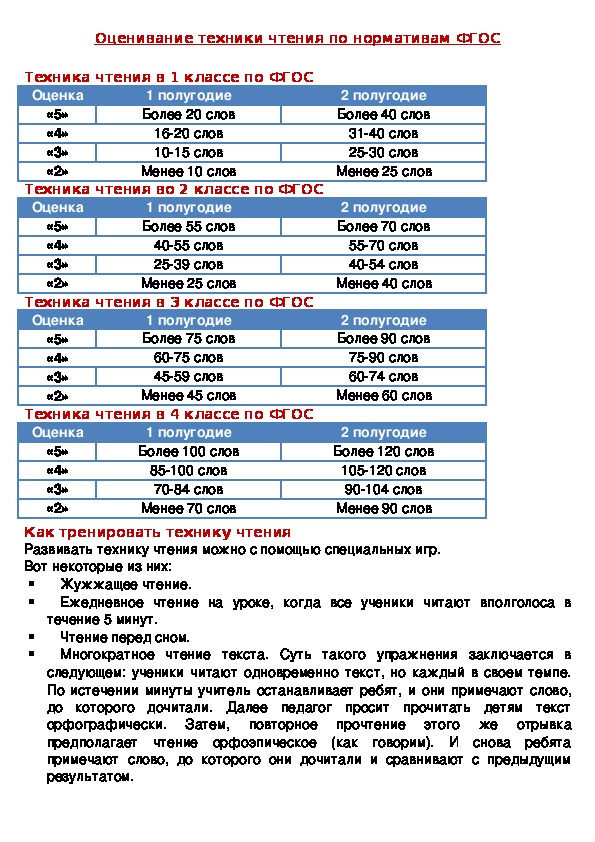 Техника и качество чтения учащихся 1 класса в конце  2021-2022 учебного года. Техника и качество чтения проверяются  3 раза  в течение учебного года: в сентябре, декабре и в мае. Норма 40 слов в минуту в конце учебного года Хотя оценки в 1 классе еще  не выставляются, но существуют нормы техники чтения по ФГОС и для 1 класса. Только 50% читают к концу учебного года читают норму  40 слов в минуту или выше нормы. Если Илуридзе София прочитала 75 слов в минуту, а это норма 4 класса в начале учебного года, то 35.5% ниже  нормы, менее 40 слов. Учительница Макиева А.Ш.Техника и качество чтения учащихся 2 класса в конце  2020-2021 учебного года.Норма 60 слов в минуту63.6% учащихся прочитали норму, более 60 слов, но бегло, осознанно,  без ошибок  прочитала  только Малиев Алан 84 слова в минуту. Учительница Мирнова Т.А.Техника и качество чтения учащихся 3 класса в конце 2020-2021 учебного года.Норма 90 слов в минуту Из 25 учащихся только 3 учащихся прочитали норму на «5», без ошибок, весь текст целыми словами. Учительница Джиоева З.Б.Техника и качество чтения учащихся 4 класса в конце 2020-2021 учебного года.Норма 120 слов в минуту Из 22 учащихся ни один третьеклассник  не прочитал норму т.е на «5», без ошибок, весь текст целыми словами, качество чтения самое низкое в начальной школе 37,5%. Учительница Бицоева М.А.Выводы:1. В среднем по начальной  школе успеваемость по чтению  91,63%, а  качество58,9% овладевшие беглым, осознанным чтением, используя при этом средства выразительности. Учителя начальной школы целый год  систематически работали дополнительно с слабо читающими учащимися. Благодаря этому  у них улучшилась беглость, чтение целыми словами. Самой распространенной ошибкой при чтении является пропуск, замена букв, неправильно ставят ударение,  неосмысленное  чтение. 2.Причинами несформированности техники чтения является то, что эти обучающиеся  мало читающие дома, с нарушениями речевого развития, соматически ослабленные, с нарушениями памяти, внимания. В связи с вышеизложенным рекомендуется:1. Учителям начальных классов:.1. Проанализировать результаты проверки техники чтения, обратить внимание на качество чтения учеников, а также уделить особое внимание ученикам, которые показали низкие результаты.2. Продолжить проведение  групповых и индивидуальных  занятий с учащимися, имеющими начальный и средний уровень навыков чтения.3. Разработать серию заданий для учеников низкого уровня знаний.4. Изучать и внедрять опыт работы педагогов – новаторов по преодолению ошибочного чтения;5. Широко использовать информационные технологии в пропедевтической работе по литературе.6. Проводить целенаправленную работу с родителями по формированию навыков активного читателя у обучающихся 2-4 классов; провести родительские собрания, на которых выдать рекомендации о руководстве домашним чтением в семье на период летних каникул и систематически..7. Вместе со школьным библиотекарем Бедоевой Т.И. составить график библиотечных уроков на следующий учебный год.8.Выполнять  единые требования по проверке техники чтения среди учеников начальной школы.На основании проведенной  промежуточной аттестации  МБОУ «СОШ №1 с.Тарское» (сроки проведения   с 25.04.2022 по 30.04.2022года) и повторной  промежуточной аттестации  получены следующие выводы:1 классВыводВыявлены следующие ошибки в работе:- звукобуквенный анализ слов;-умение сравнивать числа;- установка и продолжение закономерности в ряду чисел;- построение небольшого высказывания;- умение выделять буквы мягких согласных звуков в простых случаях:- классификация объектов природы2 класс окружающий мирТипичные ошибки, допущенные в тесте:–указать строчку , где правильно указаны отрасли;– указать специальный вид транспорта;– что можно брать с собой в театр ;- какие достопримечательности есть в столице;-  внутренние органы.2 класс  математика1.Вычисления столбиком 2.Решение задач на нахождение разницы.3.Табличное деление на 2,3.4.Учащиеся в большинстве хуже справились с нахождением разности.5.Навык решения уравнений недостаточно закреплен.6.Больше заданий  давать детям самостоятельные работы по пройденным темам.2 класс русский язык1)Безударные гласные в именах существительных.2)Знаки препинания на конце предложения.3)Сочетания чк,чн,в словах4)Удвоенные согласные в корне.     3 класс математикаТщательно изучить индивидуальные особенности детей и спланировать в соответствии с этим работу- ежедневно закреплять знания учащихся таблицы умножения и деления - развивать умения решать задачи умножением и делением, навыки счёта, логическое мышление учеников;- продолжать упражнять учеников в решении задач, примеров, выражений- больше внимания уделять упражнениям, которые способствуют совершенствованию вычислительных навыков;- развивать у учеников 3 класса логическое и алгоритмическое мышление.Причины ошибок:-Недостаточная концентрация внимания-Несформированность самоконтроля-Неумение усвоить схему рассуждения при решении задач.Пути преодоления ошибок:1. Систематически на различных этапах урока вести работу по прочному формированию навыка письменных вычислений. С этой целью разнообразить методы(широко использовать дидактические игры, карточки с дифферинцированными заданиями и т.д) и формы обучения(парные, индивидуальные ,групповые).2.Особое внимание обратить на умение анализировать, решать задачи.3.Продолжить работу над аккуратностью выполнения работы.3 класс русский языкПо итогам проведения контрольной работы больше ошибок были допущены на такие правила как:1.Безударные гласные в корне слова, проверяемые ударением.2.Безударные гласные в корне, непроверяемые ударением.3.Парные согласные на конце слова.4.Разделительный ь знак.5.Словосочетание.6.Восстановление деформированного текста.7.Непроизносимые согласные в корне слова.Причины допущенных ошибок:-слабое усвоение материала- слабо развита оперативная память- недостаточное развитие орфографической зоркости и фонетического слуха-неумение производить морфемный анализ-слабая техника чтения.3 класс окружающий мир1.В определении органов осязания, обоняния .2.Что такое бюджет.3.В определении городов Золотого кольца России.4.В определении городов России.4 класс математика-Полученный результат позволяет сказать, что практические умения и навыки у большинства учащихся не сформированы, учащиеся не умеют применять полученные знания на практике.- На уроках математики необходимо повысить продуктивность знаний посредством  разнообразных приёмов и форм организации учебной деятельности,использовать дифференцированный подход в обучении обучающихся с целью формирования умений применять полученные знания на практике. разнообразить   тренировочные упражнения и др. -Проводить коррекционную работу и постоянные тренинги по предупреждению ошибок.- Анализ контрольной работы показал, что все учащиеся 4  класса недостаточно  усвоили программный материал на базовом уровне за второе полугодие. 4 класс русский язык1.Правописание гласной в корне слова.2. Правописание падежных окончаний имен существительных3. Члены предложения 4. Части речи4 класс окружающий мир   Овладение начальными сведениями о сущности и особенностях объектов, процессов и явлений действительности (природных, социальных, культурных, технических и др.); овладение логическими действиями анализа, синтеза, обобщения, классификации по родовидовым признакамИспользование различных способов анализа, организации, передачи и интерпретации информации в соответствии с познавательными задачами; освоение доступных способов изучения природы Овладение начальными сведениями о сущности и особенностях объектов, процессов и явлений действительности; умение анализировать Использование различных способов анализа, организации, передачи и интерпретации информации в соответствии с познавательными задачами; освоение доступных способов изучения природыСформированность уважительного отношения к родному краю; осознанно строить речевое высказывание в соответствии с задачами коммуникации5 класс  английский языкТипичные ошибки: -1. Образование множественного числа существительных2. Употребление правильных форм глагола3. Трудности с переводом.  4. Причины:  нерегулярное выполнение домашних заданий,  невыполнение требований учителя (завести словарь, выучить слова наизусть и т. Д.)5 класс русский язык1 –Тся, -ться в глаголах.2 Непроизносимые согласные3 Пунктуация при обращениях4 Падежные окончания слов.5 Проверяемые безударные гласные в корнях слов.5 класс  биология1.Условия обитания растений. Среды обитания растений. Среды обитания животных. Сезонные явления в жизни животных2. Умение создавать, применять и преобразовывать знаки и символы, модели и схемы для решения учебных и познавательных задач2.Умение осознанно использовать речевые средства в соответствии с задачей коммуникации для выражения своих чувств, мыслей и потребностей; планирование и регуляция своей деятельности; 3.Владение устной и письменной речью, монологической контекстной речью6 класс Математика1.Перевод обыкновенной дроби  в десятичную дробь2. Нахождение процента от данного числа3.Сложение чисел с разными знаками4.Составление уравнений.6 класс русский язык–тся,  -ться в глаголах.Проверяемые безударные гласные в корнях слов.Непроверяемые безударные гласные в корнях слов.Ё после шипящих в корнях слов.Суффикс –онк- в словахПравописание приставки при-.Окончания глаголов.7 класс По географии-источники географической информации (географическая карта)- установить   соответствие , типология государств -определение страны по краткому описанию -90% класс русский язык1 НН в прилагательных2 Непроверяемые безударные гласные в корнях слов.3 Гласные после шипящих.4 НН в причастиях5 Чередующиеся гласные в корнях слов.КЛАСС РУССКИЙ ЯЗЫК.1 Ё после шипящих в корне слова.2 Н в прилагательных3 Непроверяемые гласные в корнях слов.4 Окончания глаголов.5 НН в причастиях.класс математикаРешение квадратных уравненийБиквадратные уравненияРешение задач на квадратные уравненияРешение текстовых задачПоддерживать вычислительные навыки на необходимом уровнеКЛАСС РУССКИЙ ЯЗЫК.1 Правописание приставок пре-, при-.2 Пунктуация в сложносочинённом предложении.3 НН в прилагательных.4 НН в причастиях.5 Непроверяемые  безударные гласные в корнях слов.Класс химияРезультаты показали, что следующие темы усвоены недостаточно:Химическая формула. Массовая доля химического элемента в соединении. Расчеты по химической формуле. Расчеты массовой доли химического элемента в соединении. Важнейшие классы неорганических соединений. Оксиды. Основания. Кислоты. Соли (средние). Количество вещества.Моль. Молярная масса. Молярный объем газов.Намечены мероприятия по ликвидации пробелов по темам: «Периодический закон и Периодическая таблица химических элементов Д.И. Менделеева», «Важнейшие классы неорганических соединений», «Вычисление массовой доли растворенного вещества в растворе», «Взаимосвязь различных классов неорганических веществ», «Вычисление массы вещества по массе исходного вещества».9 клас География России-«Население России», - «Особенности ГП России»,  :- «Тектоническое строение и геология».-Включать виды работ , которые будут способствовать навыку работы с картой.Химия 9 класс-Свойства основных классов неорганических соединений;- Получение веществ;-Вычисление массовой доли химического элемента в сложном веществе;- Реакции ионного обмена;-Окислительно - восстановительные реакции-Расстановка коэффициентов в окислительно- восстановительном уравнении и определение окислителя и восстановителяРешение задачи.9 класс  Осетинский язык1.Ныхмаварды уаламхаст хъуыдыйадты архацан нысантты аварынад;2.Нымацонты растфыссынад3.Миногонты растфыссынад11 классХимияВыполненная работа показала, что у учащихся возникают проблемы по следующим темам1.Расчёты массы (объёма, количества вещества) продуктов реакции, если одно из веществ дано в избытке (имеет примеси).2.Установление молекулярной и структурной формулы вещества3.Реакции, подтверждающие взаимосвязь органических соединений4.Качественные реакции на неорганические вещества и ионы. Пути устранения недостатков1.	провести ряд консультаций по решению заданий  на расчёты массы (объёма, количества вещества) продуктов реакции, если одно из веществ дано в избытке (имеет примеси)провести консультацию по  решению задач на.установление молекулярной и структурной формулы веществаПовторить типичные реакции органических соединений разных классов   11 класс математикаПравила нахождения первообразныхВычисления факториала числаРешение задач на использование частных случаев простейших тригонометрических уравненийНахождение производного частногоСоставление определенного интеграла для нахождения искомой площади11класс ирон  литература-Нырыккон фысджыты сфалдыстад;-Фыдыбастайы хасты тема ирон литературайы;-Ирон литература 20-ам анусы каронИтоги всероссийской олимпиады школьников за 2021/22 учебный годВ соответствии с планом-графиком внутришкольного контроля проведен анализ результатов школьного этапа Всероссийской олимпиады школьников.Проведен школьный этап Всероссийской олимпиады школьников с 30 сентября 2021 г. по 29 октября 2021 года. В школьном этапе предметных олимпиад принимали участие учащиеся 5 -11-х классов.Олимпиадные задания были получены школой от муниципальных предметных комиссий и платформы «Сириус». Проверка олимпиадных заданий, определение победителей и призеров школьного этапа Всероссийской олимпиады по общеобразовательным предметам осуществлялись жюри согласно приказу от.2021 № .В школьном этапе Всероссийской олимпиады школьников приняли участие 24 учащихся 5–11-х классов – 48 процентов от общего количества учащихся 5–11-х классов в 7 предметных олимпиадах, а именно по английскому языку, биологии, географии, литературе, математике, русскому языку, физической культуре. Вывод: в 2021/22 учебном году наблюдается увеличение количества участников (в сравнении с прошлым учебным годом).Таблица № 2. Количество участников школьного этапа Всероссийской олимпиады школьников в 2021/22 учебном году по предметам наибольшее количество участников олимпиады наблюдается по следующим предметам – русский язык, физкультура,география. По другим предметам не успели провести олимпиады, так как были школы на каникулах с 18.10.2021г по 23.10.2021 года.Таблица № 3. Сравнительный анализ количества участников школьного этапа Всероссийской олимпиады школьников,  по предметам за два годаВывод: наибольший показатель результативности участия в школьном этапе Всероссийской олимпиады школьников (более 50% победителей и призеров от общего количества участников) наблюдается по следующим предметам: русский язык, литература, биологии, географии, что свидетельствует о качественной подготовке участников олимпиады по данным предметам. Сравнительный анализ количества победителей школьного этапа Всероссийской предметной олимпиады школьников за два года по предметам.в течение последних трех лет наблюдается стабильное участие на  школьном этапе Всероссийской олимпиады школьников по следующим предметам: русскому языку, литературе, географии,биологии, физической культуре, английскому языку.В сравнении с прошлым, 2020/21 учебным годом наблюдается уменьшение количества победителей школьного этапа Всероссийской олимпиады.В 2021/22 учебном году не проводился  школьный этапа олимпиады по ОБЖ, информатике, химии, истории, обществознанию.. Сравнительный анализ количества призёров  победителей школьного этапа Всероссийской предметной олимпиады школьников за два года по предметамВыводы:Только,  5 педагогов,  имеют победителей и призеров на муниципальном этапе за последние 3 года. Наиболее высокий процент победителей и призеров муниципального этапа ВсОШ представлен по предметам:  история, литература. В сравнении с прошлым, 2020/21 учебным годом наблюдается уменьшение количества  участников, победителей и призеров школьного этапа Всероссийской олимпиады школьников по всем предметам,  кроме физической культурыКоличество победителей и призёров школьного этапа Всероссийской олимпиады школьников по сравнению с 2020/21 учебным годом значительно уменьшилось – на 20 процентов,  Количество призеров и победителей  на муниципальном этапе увеличилось.В течении последних трех лет наблюдается стабильное участие на  школьном этапе Всероссийской олимпиады школьников по следующим предметам: русскому языку,  математике, литературе, географии, биологии, физической культуре, английскому языку.Рекомендации:Руководителям ШМО провести детальный анализ олимпиадных работ, рассмотреть результаты анализа на заседаниях предметных ШМО, разработать мероприятия по повышению мотивации учеников к участию во Всероссийской олимпиаде школьников.Учителям - предметникам химии, физики, ОБЖ, технологии, истории, обществознания  системно готовить детей к ВОШОрганизовать специальную подготовку педагогических кадров для работы с одаренными детьми, включая ресурсы дистанционного обучения, курсы повышения квалификации.Обеспечить системный и качественный уровень подготовки обучающихся к различным этапам ВсОШ, опережающее прохождение программного материала с использованием заданий повышенной сложности, развивающие творческие способности обучающихся, логическое мышление           Классным руководителям:  довести до сведения родителей (законных представителей) итоги школьного этапа Всероссийской олимпиады школьников. за качественной, системной подготовкой обучающихся к участию в муниципальном этапе Всероссийской олимпиады школьников по предметам в 2021- 2022 учебном году; В школе по плану подготовки  к ГИА проводились мониторинговые работы, анализировались учителями - предметниками по обязательным  предметам предметам по выбору. Реультаты обсуждались на совещаниях при директоре и завуче. Внешний контрольАналитическая справка по результатам ВПР 2021 учебного года(март, апрель) в МБОУ «СОШ №1 с. Тарское»В 2021-2022 учебном году проводился ВПР   только  в4 ,10 и 11 классах, а остальные перенесли на  сентябрь 2022-2023 учебного года. Цель проведения: выявление уровня подготовки и определение качества образования обучающихся 4-8,11 классов.Проведение ВПР осуществлялось в соответствии с методическими рекомендациями и инструкциями для образовательных организаций. Также был составлен график проведения:Предпрофильная подготовкаВ соответствии с Концепцией профильного обучения на старшей ступени обучения в целях создания условий подготовки школьников к выбору профессии и осуществления непрерывного образования в школе в 2021-2022 учебном году продолжена предпрофильная подготовка в 8-9-х классах и .В течение всего учебного года сучащимися 9-х классов сопровождение предпрофильной подготовки и наблюдение заучениками 10 классов.Согласно приказу «Об организации в2021-2022 учебном году предпрофильной подготовки, был составлен планработы на год, утвержден список элективных курсов для 10,11классов в соответствии с учебным планом. Основными целями и задачами предпрофильной подготовки в минувшем учебном году являлись:- создание условий обучающимся 8-9-х классов для предварительного самоопределения в отношении профилирующего направления собственной будущей деятельности и выбора предметов в 10-м классе;- формирование готовности у обучающихся 8-9-х классов к принятию решения о выборе индивидуального маршрута в образовательномпространстве старшей  школы или профессионального учебного заведения;- организация деятельности по оказанию обучающимся психолого-педагогической поддержки в проектировании вариантов продолженияобучения в старшей школе, в учреждениях профессионального образования;- сформированности у обучающихся общеобразовательных навыков, необходимых для дальнейшего жизненного, профессионального исоциального становления.-обеспечение базового или изучение отдельных предметов программы среднего общего образования на элективных курсах;-установление равного доступа к полноценному образованию разным категориям обучающихся в соответствии с их способностями,индивидуальными образовательными потребностями;-расширение возможностей социализации обучающихся;-обеспечение преемственности между общим и профессиональным образованием, более эффективная подготовка выпускников школы косвоению программ профессионального высшего образования;-удовлетворение социального заказа родителей и учащихся. На этапе предпрофильной подготовки в 8 классе  на литературу и 9 класса в учебном планебыло увеличено количество часов математики на 0,5, русского языка на 0,5, биологии на0,5, и химии на 0,5часа .Для учащихся 9класса реализовывалась программа в рамках воспитательной работы попрофориентационной направленности.Согласно запросам родителейи детей в школе распределены часы школьного компонента.Для определения выбора элективных курсов было проведено анкетирование в 9 и 10,11 классах, согласно выбору составлена вариативная часть учебного плана в старшей школе на 2020-2021 учебный год. По данной информации сделаны следующие выводы:Выбор учащимися 11-х классов предметов для сдачи ЕГЭ показывает , что не все учащиеся осознанно и целенаправленно выбирали свой профиль обучения. Баллы полученные этими учащимися на итоговой аттестации говорят о некачественной подготовке учащихся учителями-предметниками , как на уроках ,так и на внеурочных занятиях по химии и обществознанию.Анализируя профильную и предпрофильную работу, проводя беседы и анкетирование учащихся можно сделать следующие выводы:- к концу 9-го класса далеко не у всех обучающихся сформированы будущие профессиональные интересы;- не у всех обучающихся, идущих в 10-ый класс, четко сформированы потребности в выборе элективных курсов ;- у многих школьников выбор не вполне соотносится с реальными способностями и возможностями: носит либо романтический, либо прагматический характер (ориентация на тот ВУЗ, куда есть реальнаявозможность поступить).-недостаточны знания выпускников о рынке труда и востребованных востребованных профессиях, о тех способах образования, которыми их можно получить. Анализ выявленных проблем ставит перед школой одну из главных задач – начинать профориентацию с 5 –го класса. Профориентационная работа должна стать универсальным компонентом образовательного процесса. Отсюда главная цель: создать действенную индивидуализированную систему предпрофильной подготовки,  профессиональной ориентации с включением в неё всех субъектов воспитательно-образовательного процесса. Для реализации цели поставлены задачи на новый 2021-2022учебныйгод:- оказывать обучающимся помощь в осмыслении и оценке их образовательных интересов и возможностей;-обеспечить информационное, научно-методическое и психолого-педагогическое сопровождение работы по предпрофильной подготовке и предпрофессиональному самоопределению обучающихся, овозможных путяхпродолжения образования;- ориентирование не только на усвоение знаний, но и на развитие мышления, выработку практических навыков и повышение роли самообразовательной работы обучающихся;- формировать способность принимать адекватное решение о выборе дальнейшего направления образования, пути получения профессии;- обеспечить психологическую поддержку предпрофильной подготовки и , содействовать в решении актуальныхзадач развития, обучения, социализации обучающихся: учебные трудности,проблемы с выбором образовательного и профессионального маршрута,нарушение эмоционально волевой сферы, проблемы взаимоотношений со сверстниками, учителями, с родителями;- создать систему методической работы с педагогическими кадрами по сопровождению введения предпрофильной подготовки.Анализ работы школы по подготовке выпускников к государственной итоговой аттестации в 2020-2021Согласно ФЗ “Об образовании в Российской Федерации” освоение общеобразовательных программ основного общего и среднего общего  образования завершается обязательной государственной итоговой аттестацией выпускников общеобразовательных учреждений независимо от формы получения образования. 	Государственная итоговая аттестация (ГИА) представляет собой форму объективной оценки качества подготовки лиц, освоивших образовательные программы основного и среднего общего образования, с использованием контрольных измерительных материалов, представляющих собой комплексы заданий стандартизированной формы, выполнение которых позволяет установить уровень освоения федерального государственного образовательного стандарта. Результаты ГИА становятся основным источником объективной и независимой информации об уровне общеобразовательной подготовки школьников, о тенденциях развития общего образования в нашем образовательном учреждении. Важнейшим условием повышения качества процесса обучения является систематический анализ объективных данных о результатах подготовки обучающихся по предметам. Анализ результатов ГИА-2021  проводился в целях определения: - уровня и качества овладения обучающимися содержанием учебных предметов, -факторов и условий, повлиявших на качество результатов государственной (итоговой) аттестации выпускников общеобразовательного учреждения. Источниками сбора информации являются: - результаты ОГЭ выпускников 9-х классов школы; - результаты ЕГЭ выпускников 11-х классов школы. При подготовке и проведении государственной итоговой аттестации выпускников 9-х и 11-х классов администрация школы руководствовалась нормативными документами.Планом работы школы по подготовке и проведению государственной итоговой аттестации в 2020-2021 учебном году. Учащиеся, родители, педагогический коллектив были ознакомлены с нормативно-правовой базой, порядком проведения экзаменов в форме единого государственного экзамена (ЕГЭ) и основного государственного экзамена (ОГЭ).В школе была создана информационная среда по подготовке и проведению ГИА, оформлены стенды для родителей и обучающихся «ЕГЭ – 2021», «ОГЭ – 2021» в учебных кабинетах и рекреациях. Информирование учащихся и их родителей (законных представителей) по вопросам ГИА происходило через систему  общешкольных родительских собраний. Учащиеся и их родители (законные представители)  были ознакомлены с адресами сайтов, содержащими информацию о ГИА,  с адресом страницы Интернет-сайта ФИПИ. Постоянно функционировала и обновлялась страница Интернет-сайта школы, посвященная государственной итоговой аттестации. Также проводились индивидуальные консультации учителей-предметников для обучающихся и их родителей (законных представителей) по вопросам подготовки к ГИА. Заместителем директора, учителями-предметниками, классными руководителями проводилась систематические инструктажи выпускников по следующим направлениям: -информационная готовность; -предметная готовность (качество подготовки по предметам, умения работать с КИМами, демоверсиями); -психологическая готовность (внутренняя настроенность на экзамены, ориентированность на целесообразные действия, использование возможностей личности для успешных действий в ситуации сдачи экзамена). В течение всего 2020-2021 учебного года регулярно осуществлялось консультирование обучающихся 9-х и 11-х классов (индивидуальное и групповое) по предметам, выносимым на государственную итоговую аттестацию. Учителями-предметниками проводился анализ ошибок, допущенных учащимися, реализовались планы ликвидации пробелов в знаниях, выявленных на диагностических работах в форме ЕГЭ и ОГЭ, корректировалось календарно-тематическое планирование рабочих программ. До сведений родителей классными руководителями 9-х и 11-х классов школы доводились результаты диагностических, контрольных, административных работ, срезов по предметам.Сочетание административного контроля с самоконтролем и самоанализом деятельности педагогов позволило достичь достаточного уровня подготовки к государственной итоговой аттестации и способствовала её организованному проведению.Для упорядочения и систематизации потоков информации о результатах государственной итоговой аттестации администрацией школы использовались таблицы для сбора и обработки следующих сведений:-итоги государственной итоговой аттестации выпускников;-результаты обязательных  экзаменов ( русский язык и математика);-результаты предметов по выбору;-анализ уровня подготовки и проведения государственной итоговой аттестации;-сравнение результатов обучения выпускников по итогам года и результатам экзаменов-сравнение  результатов ОГЭ и ЕГЭ за 2019,2020,2021годы.Мониторинговая деятельность проводилась по нескольким направлениям:1. Мониторинг уровня качества обученности учащихся выпускных классов осуществлялся посредством проведения и последующего анализа контрольных работ, контрольных срезов, тестовых заданий различного уровня, пробного тестирования. Результаты данных работ обсуждены на малых педагогических советах и административных совещаниях. Эти данные использовались педагогами для прогнозирования дальнейших действий по улучшению качества преподавания. 2. Мониторинг качества преподавания предметов учебного плана осуществлялся через внутришкольный контроль путем посещения уроков, проведения административных тематических проверок. По итогам проводились собеседования с учителями, даны конкретные рекомендации по использованию эффективных методик и технологий преподавания в выпускных классах, направленных на повышение уровня знаний, умений и навыков учащихся. 3. Контроль выполнения программного материала по предметам учебного плана, в том числе практической части рабочих программ учителей. В 2020-2021 учебном году выпускниками 11-х классов были востребованы биология, химия и обществознание учебного плана, выносимые на государственную итоговую аттестацию. Учащиеся 9 класса сдавали только обязательные предметы: русский язык и математикуГосударственная итоговая аттестация была проведена в установленные сроки согласно федеральным, региональным и локальным документам государственной итоговой аттестации учащихся 9-х и 11-х классов.Все учащиеся 9 класса прошли собеседование по литературе и были допущены и ГИА. Анализ результатов выполнения работ по русскому языку показал, что половина учащихся с работой справились успешно. Можно отметить, что уровень сформированности важнейших речевых умений и усвоение языковых норм соответствует минимуму обязательного содержания основного общего образования по русскому языку.Несмотря на  достаточно высокий показатель качества знаний большинства обучающихся на ГИА, приведенные данные свидетельствуют о наличии проблемы, связанной с объективностью выставления отметок по русскому языку в течение года, а также о том, что педагоги зачастую не видят и не используют потенциал учащегося, который раскрывается на экзамене, что является результатом недостаточности индивидуального и дифференцированного подхода к ученикам. Анализ результатов аттестационной работы в 9 классах по математике позволяет сделать вывод, что на уровне обязательной подготовки удовлетворительный результат получен практически по всем заданиям, включенным в экзаменационную работу. Все сдали русский язык и математику в основной день.Анализ результатов ГИА-2022Администрация МБОУ «СОШ №1 с.Тарское» в целях определения: - уровня и качества овладения обучающимися содержанием учебных предметов, - факторов и условий, повлиявших на качество результатов государственной (итоговой) аттестации выпускников общеобразовательного учреждения, в подведомственной ОО был проведен детальный анализ ГИА-2022.Источниками сбора информации являются: - результаты ОГЭ выпускников 9  класса  школы за 2022 год; - результаты ЕГЭ выпускников 11  класса школы за 2022 год;По плану  работы школы по подготовке и проведению государственной итоговой аттестации в 2021-2022 учебном году учащиеся, родители, педагогический коллектив были ознакомлены с нормативно-правовой базой, порядком проведения экзаменов в форме единого государственного экзамена (ЕГЭ) и основного государственного экзамена (ОГЭ).    В школе была создана информационная среда по подготовке и проведению ГИА, оформлены стенды для родителей и обучающихся «ЕГЭ – 2022», «ОГЭ – 2022» в учебных кабинетах и рекреациях. Информирование учащихся и их родителей (законных представителей) по вопросам ГИА происходило через систему  общешкольных родительских собраний. Учащиеся и их родители (законные представители)  были ознакомлены с адресами сайтов, содержащими информацию о ГИА,  с адресом страницы Интернет-сайта ФИПИ. Постоянно функционировала и обновлялась страница Интернет-сайта школы, посвященная государственной итоговой аттестации. Также проводились индивидуальные консультации учителей-предметников для обучающихся и их родителей (законных представителей) по вопросам подготовки к ГИА. Заместителем директора по УВР, учителями-предметниками, классными руководителями проводилась систематические инструктажи выпускников по следующим направлениям: -информационная готовность; -предметная готовность (качество подготовки по предметам, умения работать с КИМ-ми, демоверсиями); -психологическая готовность (внутренняя настроенность на экзамены, ориентированность на целесообразные действия, использование возможностей личности для успешных действий в ситуации сдачи экзамена). В течение всего 2021-2022 учебного года регулярно осуществлялось консультирование обучающихся 9-х и 11-х классов (индивидуальное и групповое) по предметам, выносимым на государственную итоговую аттестацию. Учителями-предметниками проводился анализ ошибок, допущенных учащимися, реализовались планы ликвидации пробелов в знаниях, выявленных на диагностических работах в форме ЕГЭ и ОГЭ, корректировалось календарно-тематическое планирование рабочих программ. До сведений родителей классными руководителями 9-х и 11-х классов школы доводились результаты диагностических, контрольных, административных работ, срезов по предметам. Сочетание административного контроля с самоконтролем и самоанализом деятельности педагогов позволило достичь достаточного уровня подготовки к государственной итоговой аттестации и способствовала её организованному проведению. Для упорядочения и систематизации потоков информации о результатах государственной итоговой аттестации администрацией школы использовались таблицы для сбора и обработки следующих сведений:-итоги государственной итоговой аттестации выпускников;-результаты обязательных  экзаменов ( русский язык и математика);-результаты предметов по выбору;-анализ уровня подготовки и проведения государственной итоговой аттестации;-сравнение результатов обучения выпускников по итогам года и результатам экзаменов-сравнение  результатов ОГЭ и ЕГЭ за 2017, 2019,2020,2021годы.В 2021-2022 учебном году все обучающие 9 класса (18 обучающихся) были допущены к ГИА в форме ОГЭ. Учащиеся сдавали два обязательных предмета в форме ОГЭ–математика, русский язык и 2 экзамена по выбору: информатика – 18 чел.география – 13 чел.биология – 4 чел.физика – 1 чел.Результаты учащихся по предметам ( по выбору) были следующие:Успеваемость 100%Качество знаний 66.67%Степень обученности (СОУ) 70.67%Средний балл 4.11Успеваемость 100%Качество знаний 77.78%Степень обученности (СОУ) 57.78%Средний балл 3.78Успеваемость 100%Качество знаний 5.56%Степень обученности (СОУ) 37.56%Средний балл 3.06Успеваемость 100%Качество знаний 76.92%Степень обученности (СОУ) 60.31%Средний балл 3.85Успеваемость 100%Качество знаний 100%Степень обученности (СОУ) 64%Средний балл 4По физике ОГЭ сдавал один учащийся 9 класса (Засеев А.), получил оценку «4». Двое учащихся 9 класса (Алборова А. и Багаева К.) получили неудовлетворительные отметки по математике , но успешно пересдали в резервный день основного преиода.Таким образом, все обучающиеся 9 класса, в количестве 18 учеников получили аттестаты об основном общем образовании в основной период.Проведенный анализ ГИА в форме ОГЭ – 2022 показывает:Порог успешности преодолели 15 учащихся.Результа снизился по инф. И ИКТ (учитель Музашвили М.Ф.), по русскому языку наблюдается положительный результат (учительМикаилова З.И.)По результатам ОГЭ по географии тоже наблюдается незначительное улучшение (учитель ЧерткоеваФ.Н.)Положительный	результат	наблюдается	по биологии	(учитель Болотаева И.Г.)Анализ ЕГЭ-2022 учащихся 11 класса МБОУ «СОШ №1 с.Тарское».В 2021-2022учебномгодув11классеобучалось6учащихся. Все дети 11классабылидопущеныкгосударственнойитоговойаттестации в форме ЕГЭ. Результаты ЕГЭ по математике:Результаты ЕГЭ по русскому языку:Один учащийся 11 класса, Тедеев М.Т. не набрал необходимое количество баллов по по выборным предметам: биологии (учитель Боотева И.Г.)  и обществознанию (учитель Гуссалова Я.Ч.). Также Хугаева А.К. при сдаче ЕГЭ по обществознанию набрала 49 баллов, при минимальном пороге-42.Проведенный анализ государственной итоговой аттестации в форме ЕГЭ- 2022 показывает:Один учащийся 11 класса – Тедеев М.Т. показал низкий уровень подготовленности при сдаче ЕГЭ предметов по выбору.Улучшились показатели по русскому языку (учитель Микаилова З.И.), по сравнению с прошлым годом. По математике (учитель Тедеева Ф.И.) показатели идут незначительно повысились. Анализ результатов государственной итоговой аттестации 2021 года позволяет определить следующие ключевые задачи на новый 2022-2023 учебный год:- совершенствовать методологии и подходы к отбору содержания, методов и форм организации образовательного процесса;  - обобщить и распространить успешный опыт подготовки к ГИА отдельных учителей на предметных неделях по плану работы школы;- организовать систематическую работу с учителями – предметниками, чьи учащиеся показали низкие результаты;- организовать проведение консультаций для обучающихся и их родителей (законных представителей) по психологическим аспектам подготовки к ГИА;- составить график проведения родительских собраний (9 и 11 классов) по актуальным вопросам ГИА;- активизировать использование компьютерных форм контроля и оценки качества образования, уровня знаний обучающихся; -обеспечить условия для самообразования каждого учителя на основе использования современных информационных технологий, онлайн-ресурсов,  в том числе дистанционных форм обучения;  -проанализировать содержание профессиональной деятельности педагогов с точки зрения её результативности, инновационного характера, применения современных образовательных технологий; Выводы:  1. Государственная итоговая аттестация обучающихся школы, освоивших основные общеобразовательные программы основного общего образования, проведена в соответствии с порядком, определенным федеральными и региональными нормативными правовыми актами. 2. В 2021-2022 учебном году администрацией школы была проведена систематическая работа по подготовке и проведению государственной итоговой аттестации 2022 г. 3. Обучающимися и педагогами школы была в полной мере соблюдена информационная безопасность в период проведения государственной итоговой аттестации. 4. Результаты ОГЭ-2022 показали, что 100 выпускников 9-ых классов овладели на уровне, не ниже базового, предметным содержанием по русскому языку,биологии, химии. SWOT-анализ ГИА основного общего образованияРекомендуется:1. Вести систематическую работу по анализу качества и результатов обучения учащихся   по изучению реальных учебных возможностей школьников с целью оптимизации учебно-воспитательного процесса.2.Совершенствовать методику обучения учащихся 5 – 9 классов работе с тестами, систематически включать тестовые формы контроля в учебный план на протяжении всех лет обучения.3.На ШМО обсудить вопрос о причинах несоответствия годовых и экзаменационных отметок с целью корректировки критериев их выставления. 4.Совершенствовать систему занятий по подготовке к экзаменам по всем предметам, особое внимание обратить на подготовку выпускников по предметам математика, география.Сравнительный  анализ  результатов государственной итоговой аттестации в форме ЕГЭ по МБОУ «СОШ №1 с. Тарское» за последние 2019-2020, 2020-2021 ,2021-2022 учебные годыВ МБОУ «СОШ №1 с. Тарское» в государственной итоговой аттестации в форме единого государственного экзамена  за последние 3 года принимают учащиеся выпускных классов по 7 предметам  (русский язык, математика (базовый и профильный уровни), обществознание, физика, история, биология, химия)СтатистикаТаблица баллов и оценок  ЕГЭ за 3  последних  года: 2020,2021,2022гЭкзамен по русскому языку является обязательным при прохождении государственной итоговой аттестации. Четкая организация подготовки учащихся к ЕГЭ по русскому языку, хорошая методическая база МО учителей русского языка и литературы, наличие большого объема контрольно-измерительных материалов, системный подход к подготовке к экзамену позволили выпускникам 2022 года успешно сдать экзамен по русскому языку.  Положительная динамика по всем предметам-учителя русского языка и математики имеют хорошую методическую и дидактическую базу;-стабильный коллектив учителей-предметников, заинтересованных в успехах своих учеников;-хорошее материально-техническое обеспечение учебного процесса; - высокий уровень работы по индивидуализации и дифференциации обучения учащихся, особенно по предметам по выбору;В школе проводится работа учителей-предметников и классных руководителей с выпускниками, их родителями по вопросам выбора предметов и подготовки к их сдаче ЕГЭ.Для того, чтобы ежегодно повышался показатель тестового балла ЕГЭ по предметам нужно пересмотреть отношение учителя-предметника к:подходу в обучении, ориентированному  на  «среднего» ученика;-	 уровню  работы по индивидуализации и дифференциации обучения; необходимости отслеживания и анализа результатов усвоения материала учащимися.Можно проанализировать (и необходимо это сделать  на ШМО)  процент учащихся, выполнивших то или иное задание теста, из той или иной темы. Тестовая форма контроля удобна, но не дает  возможности учителю увидеть допущенные ошибки и устранить пробелы в знаниях учащихся. Администрация школы,  в течение  учебного года обращала  внимание на осознанный выбор предметов выпускниками для итоговой аттестации, которые действительно необходимы выпускнику для поступления в то или иное учебное заведение, а не используются как запасной вариант.  Объединены были все ресурсы для подготовки. В решении этого вопроса есть положительная практика: дополнительные занятия с учащимися по предметам, организованными в течение учебного года, консультации для учащихся, педагогов, родителей. Работа в данном направлении имела системный характер. Рекомендации учителям-предметникам:- провести детальный анализ выполнения экзаменационных заданий;- учитывать в дальнейшей работе выявленные типичные ошибки выполнения КИМ участниками ГИА-2022 с различным уровнемподготовки и индивидуальные образовательные запросы и возможности различных целевых групп учащихся;-  продолжить регулярно и объективно проводить тренировочные работы по предметам, выбранными учащимися для итоговой аттестации с подробным анализом результатов и устранением допущенных ошибок.Руководителям ШМО:- обсудить на заседаниях результаты ЕГЭ-2022 в разрезе каждого задания по каждому предмету, согласно спецификации и кодификатора;- выявить проблемы преподавания отдельных элементов содержания предметов;- включить в план работы МО на новый учебный год работу по устранению типичных ошибок учащихся.- Администрации школы:- продолжить контроль качества проведения консультаций для подготовки к ЕГЭ по предметам по выбору;- усилить контроль за своевременной проверкой контрольных работ и их анализом, отработкой ошибок;- усилить контроль за объективностью проведения пробных и диагностических работ, а также объективностью оценивания текущих знаний учащихся.Рекомендации на 2022-2023 учебный год:1. Продолжить работу по повышению качества успеваемости в 2022-2023 учебном году.2. Обеспечить своевременную работу с обучающимися имеющими одну тройку (четверку) – это резерв школы.3. Стремиться реализовать образовательный потенциал ученика. (Развитие индивидуальных возможностей ребёнка, создание адаптирующих условий, особая организация учебного процесса, способствующая созданию и реализации индивидуальной образовательной траектории школьника).4. Продолжать работу по преемственности на первой и второй ступенях обучения.5. Учителям предметникам и классным руководителям использовать в работе все средства и способы для улучшения качества обучения.6. Взять на контроль и отслеживать успешность обучения обучающихся в динамике.7. Обеспечить сохранение контингента обучающихся.8. Задача каждой ступени – создание предпосылок для перехода на следующую ступень, уменьшить риск возрастного–психологического кризиса.9. Продолжить работу по созданию благоприятной мотивационной среды.10. Продолжить укрепление нравственно здоровых отношений в педагогическом коллективе, ученическом и родительском сообществе, осуществлять социализацию обучающихся, дальнейшее развитие социальной компетентности.11. Обратить внимание на культуру организации учебного труда (степень самостоятельности, владение приёмами самоконтроля и самопроверки, отношение к учению, умение находить рациональные способы решения).12. В отношении каждого обучающегося учитывать результаты диагностики обученности и обучаемости и направлять своё личное взаимодействие на ОУУД, чтобы формировалась позитивная учебная мотивация, удовлетворялись социально-психологические потребности (познавательный интерес к знаниям, к способам их добывания: саморазвития, достижения, одобрения)Анализ результатов государственной итоговой аттестации 2022 года позволяет определить следующие ключевые задачи на новый 2022-2023 учебный год: - совершенствовать методологии и подходы к отбору содержания, методов и форм организации образовательного процесса;  - активизировать использование компьютерных форм контроля и оценки качества образования, уровня знаний обучающихся; -обеспечить условия для самообразования каждого учителя на основе использования современных информационных технологий, в том числе дистанционных форм обучения;  -проанализировать содержание профессиональной деятельности педагогов с точки зрения её результативности, инновационного характера, применения современных образовательных технологий; Задачи на 2022-2023 учебный год: 1. Обеспечить качество и доступность образования в соответствии с требованиями ФГОС: -совершенствовать внутришкольную систему оценки качества образования, сопоставляя реально достигаемые образовательные результаты с требованием ФГОС, социальным и личностным ожиданиям потребителей образовательных услуг; - продолжить работу над созданием условий безопасного и комфортного образовательного пространства для пребывания всех участников образовательного процесса, включающие применение педагогических технологий в различных видах деятельности; - повысить качество образования; - применять дистанционные технологии в период неблагополучной санитарноэпидемиологической ситуации 2. Повысить качество образования в школе: - создать  условия для повышения образования; - совершенствовать механизмы повышения мотивации учащихся к учебной и проектной деятельности; - расширить формы взаимодействия с родителями; - повысить уровень общешкольных мероприятий и конкурсов, улучшить качество проводимых тематических классных часов; 3. Продолжить работу по формированию у обучающихся совершенствования качеств личности через духовно-нравственные ценности, гражданскую позицию, самостоятельность и самоопределение, необходимость вести ЗОЖ. - повысить эффективность работы по развитию творческих способностей, интеллектуально - нравственных качеств учащихся; - расширить освоение и использование разных форм организации обучения (экскурсии, практикумы, исследовательские работы). 4. Продолжить прохождение учителями-предметниками курсовой подготовки и переподготовки, самоподготовки: - развитие системы самообразования, презентацию портфолио, результатов деятельности. - совершенствование организационной, аналитической, прогнозирующей и творческой деятельности школьных методических объединений. 5. Вести электронные журналы и дневники6.Учителям повышать квалификационный уровень.Система внутришкольного контроляПлан внутришкольного контроля на 2022-2023 уч.г.АвгустСентябрьОктябрьНоябрьДекабрьЯнварьФевральМартАпрельМайИюньМатериально-техническое и информационное обеспечениеЗадачи:Формирование	необходимой	и	достаточной	информации	для управления, внедрения программ развития школы.Развитие	МТБ,	учебно-методических	комплексов	и служб сопровождения.1Анализ учебно-воспитательной работы за 2021-2022 учебный год изадачи на 2022-2023 учебный год2Организация деятельности, направленная на получениебесплатного общего образования3Работа с педагогическими кадрами, повышение квалификации,Аттестация4Методическая работа школы на 2022-2023 учебный год5Деятельность педагогического коллектива, направленная наулучшение образовательного процесса6Деятельность педагогического коллектива, направленная насоздание системы воспитательной работы7Управление образовательным учреждением. Работа с родителями8Система внутришкольного контроля9Материально-техническое и информационное обеспечениеУчебный год2019/20202019/20202019/20202020/20212020/20212020/20212021/20222021/20222021/2022ОбучающихсяВсегоДевочекПо ступенямВсегоДевочекПо ступнямВсегоДевочекПо ступеням1 класс--26 (9)8523 (10)11829 (17)2 класс10326 (9)--23 (10)8629 (17)3 класс7226 (9)10323 (10)--29 (17)4 класс9426 (9)5223 (10)10329 (17)5 класс--16 (6)9422 (10)5524 (14)6 класс7416 (6)--22 (10)9424 (14)7 класс6216 (6)7422 (10)--24 (14)8 класс3-16 (6)6222 (10)6324 (14)9 класс--16 (6)--22 (10)4224 (14)10 класс429 (7)--4 (2)--11 класс559 (7)424 (2)--Итого512249225331КлассБыло вначалегодаСтало к концу четвертиАттестНе аттесИз с 2 «2»Из с 2 «2»Из с «3» 2 и болееОтлХорДевМаль% усп% качСОУПроцпосещКлассный руководитель16-------47---99Макиева А.Ш.2111111----5747100638799Мирнова Т.А.3111111----1356100367599Джиоева З.Б.4888-----  226100257967Бицоева М.А.5555-----45-100808199Гоконаева М.Х.6999-----354100337298Тедеева Ф.И.7121212----1366100337098Плиева Ф.Р.855  5----135-100808298Сланова М.Х.9111111----2165100276497Бегизова Г.В.10444------1310005699Хубиева Р.Р.11555----4-32100809198Гуссалова Я.Ч.Итого87878100001421464510043,217498,3КлассКоличество учащихсяУспеваютНе успеваютАттестованоОтличникиНа «4»и «5»%успеваемостиКачество СОУ2019-2020214214-82132710047,5678,222020-2021212212-7892010044,465,72021-2022205205-75142110043,2171Обучалось учащихсяВ начальной школеВ основной школеВ средней школеНе получили аттестат: об основном общем образовании О среднем образовании2019-2020989415--2020-20211018620--2021-20229411110№п/пНазвание предметаКоличество участниковПроцент от общего количества учащихся в классах1.Английский язык (5–11-е классы (50 учащихся))1020%2.Биология (5–11-е классы (50 учащихся)На платформе «Сириус»36%3.География (5–11-е классы (50 учащихся))1122%5.Литература (5–11-е классы (50 учащихся))1020%6.Математика (5–11-е классы (50 учащихся)) На платформе «Сириус»12%9.Русский язык (5–11-е классы (50 учащихся))1734%10.Физическая культура (5–11-е классы (50 учащихся))1122%№ п/пНаименование предметаКоличество участниковКоличество участников№ п/пНаименование предмета2020/21учебный год2021/22учебный год1.Русский язык23172.Литература10103.Английский язык8105.Математика1316.История007.Обществознание008.Биология1339.Химия--10.Физика2-11.География121112.ОБЖ0013.Физическая культура01614.Осетинский язык1-15.Осетинская литература2-16.Информатика00ВСЕГО:ВСЕГО:24ГодыОбщее количество обучающихся 
в 5-11 классах в муниципальном образовании
 (чел.)Общее количество обучающихся 
в 5-11 классах в муниципальном образовании
 (чел.)Общее количество обучающихся 
в 5-11 классах в муниципальном образовании
 (чел.)Школьный этапШкольный этапШкольный этапШкольный этапШкольный этапШкольный этапШкольный этапШкольный этапШкольный этапШкольный этапШкольный этапГодыОбщее количество обучающихся 
в 5-11 классах в муниципальном образовании
 (чел.)Общее количество обучающихся 
в 5-11 классах в муниципальном образовании
 (чел.)Общее количество обучающихся 
в 5-11 классах в муниципальном образовании
 (чел.)Кол-во участников 
(чел.) 
(обучающийся, принявший участие в данном этапе олимпиады по нескольким предметам, учитывается 1 раз)Кол-во участников 
(чел.) 
(обучающийся, принявший участие в данном этапе олимпиады по нескольким предметам, учитывается 1 раз)Кол-во участников 
(чел.) 
(обучающийся, принявший участие в данном этапе олимпиады по нескольким предметам, учитывается 1 раз)Кол-во участников 
(чел.) 
(обучающийся, принявший участие в данном этапе олимпиады по нескольким предметам, учитывается 1 раз)Кол-во участников 
(чел.) 
(обучающийся, принявший участие в данном этапе олимпиады по нескольким предметам, учитывается 1 раз)Кол-во участников 
(чел.) 
(обучающийся, принявший участие в данном этапе олимпиады по нескольким предметам, учитывается 1 раз)Кол-во участников 
(чел.) 
(обучающийся, принявший участие в данном этапе олимпиады по нескольким предметам, учитывается 1 раз)Кол-во победителей
и призеров (чел.)Кол-во победителей
и призеров (чел.)Кол-во победителей
и призеров (чел.)Кол-во победителей
и призеров (чел.)ГодыОбщее количество обучающихся 
в 5-11 классах в муниципальном образовании
 (чел.)Общее количество обучающихся 
в 5-11 классах в муниципальном образовании
 (чел.)Общее количество обучающихся 
в 5-11 классах в муниципальном образовании
 (чел.)всего
(п.2+п.3)всего
(п.2+п.3)11233всего
(п.2+п.3)1232020-20216565653535252021-2022505050242418МБОУ «СОШ №1 с.Тарское»МБОУ «СОШ №1 с.Тарское»МБОУ «СОШ №1 с.Тарское»МБОУ «СОШ №1 с.Тарское»МБОУ «СОШ №1 с.Тарское»МБОУ «СОШ №1 с.Тарское»МБОУ «СОШ №1 с.Тарское»МБОУ «СОШ №1 с.Тарское»МБОУ «СОШ №1 с.Тарское»МБОУ «СОШ №1 с.Тарское»Общеобразовательные предметыОбщеобразовательные предметыШкольный этапШкольный этапШкольный этапШкольный этапШкольный этапШкольный этапШкольный этапШкольный этапОбщеобразовательные предметыОбщеобразовательные предметыФактическое кол-во участников (чел.)Общее кол-во
победителей и призеров (чел.)Общее кол-во
победителей и призеров (чел.)Кол-во победителей
(чел.)Кол-во победителей
(чел.)Кол-во 
призеров (чел.)Кол-во 
призеров (чел.)Кол-во 
призеров (чел.)Английский языкАнглийский язык101100111АстрономияАстрономияБиологияБиология3333ГеографияГеография114422222Информатика (ИКТ)Информатика (ИКТ)ИсторияИсторияЛитератураЛитература105533222МатематикаМатематика1111ОбществознаниеОбществознаниеОсновы безопасности и жизнедеятельностиОсновы безопасности и жизнедеятельностиПравоПравоРусский языкРусский язык179955444ТехнологияТехнологияФизикаФизикаФизическая культураФизическая культура117733444ХимияХимияВСЕГОВСЕГО№ п/пНаименование предметаКоличество победителей и призёровКоличество победителей и призёровПрирост(«+», «–», «=»)(в сравнении с 2020/21и  учебным годом)№ п/пНаименование предмета2020/2021 учебный год2021/22 учебный годПрирост(«+», «–», «=»)(в сравнении с 2020/21и  учебным годом)1.Русский язык179–102.Литература60–103.Английский язык61–54.Математика21-15.История0006.Обществознание0007.Биология123-38.География106–49.ОБЖ00010.Физическая культура07+711.Информатика00012Химия00013Осетинский язык114Осетинская литература2ВсегоВсего18№ФИО ученикаФИО учителябалл1Дзагоев С.В.Тедеева Ф.И.32Тедеев М.Т.Тедеева Ф.И.33Фарниева К.А.Тедеева Ф.И.44Хугаева А.К.Тедеева Ф.И.45Чибирова А.Л.Тедеева Ф.И.46Шавлохова А.Ф.Тедеева Ф.И.3№ФИО ученикаБаллМинимальная границаФИО учителя1Дзагоев С.В.2824Микаилова З.И.2Тедеев М.Т.2624Микаилова З.И.3Фарниева К.А.8524Микаилова З.И.4Хугаева А.К.6524Микаилова З.И.5Чибирова А.Л.7024Микаилова З.И.6Шавлохова А.Ф.6024Микаилова З.И.Сильные стороны-эффективная работа методических объединений учителей русского языка, литературы;-материально-техническая база позволяет использовать различные приемы и методы при обучении выпускников;-организация и проведение письменных работ в форме основного государственного экзамена с целью иметь реальную картину успеваемости и качества обученности выпускников, выявление "группы риска", составление плана работы с данной группой;- работа педагога-психолога по выявлению эмоциональной напряженности в период подготовки и в период прохождения ГИА;-прохождение курсовой подготовки учителей по подготовке к ГИА, по ФГОС;- участие учителей в проверках в качестве экспертов муниципальных предметных комиссий.Слабые стороны-низкий уровень мотивации выпускников на внутреннюю честность при выполнении контрольных заданий;   -низкаясформированность способности к самоанализу выполненной работы; - недостаточно высокий уровень тестовой культуры выпускников – работа с бланками, каллиграфия; -затруднения при использовании общеучебных умений и навыков (планирование своей деятельности, умение работать по времени, контролировать и корректировать свою деятельность, умение осознанно читать текст);  - недостаточный уровень психологической готовности демонстрировать знания и умения в непривычной обстановке.Возможности- обеспечения неограниченного доступа к техническим средствам обучения и организации учебного процесса;-осуществление контроля и своевременного информирования родителей о проблемах в обучении;-обеспечения системной подготовки к государственной итоговой аттестации.Угрозы-снижение процента успеваемости и качества государственной итоговой аттестации по математике 2019202020212022Количество учащихся55Количество медалей1103Количество учащихся окончивших на  «4» и «5»5Количество учащихся, не допущенных к итоговой аттестации0000Количество учащихся, получивших аттестат0000Количество учащихся, не получивших аттестат0000ПредметыПредметы202020202020202020202020202120212021202120212021202220222022202220222022СдавалоСдавалоНе преодолели минимумСредний баллСредняя оценкаСамый высокий баллМинимальный баллСдавалоНе преодолели минимумСредний баллСредняя оценкаСамый высокий баллМинимальный баллСдавалоНе преодолели минимумСредний баллСредняя оценкаСамый высокий баллМинимальный баллРус яз22-47.53,565243-573,3713650614,67315Мат баз-------2-1841873017,34,72114Обществ22-52,53,561421137237422603,66950История11-3833832Химия -------222,5233620644,58464Биология-------1-4634636306747652№ п/пСодержание контроляЦель контроляВид контроляОбъекты контроляОтветственныеПодведение итогов ВШККонтроль за выполнением всеобучаКонтроль за выполнением всеобучаКонтроль за выполнением всеобучаКонтроль за выполнением всеобучаКонтроль за выполнением всеобучаКонтроль за выполнением всеобучаКонтроль за выполнением всеобуча1Санитарно-гигиенический режим и техникабезопасности трудаГотовность кабинетов к работе. Проверкадокументации по ТБПерсональныйДокументаци я по ОТ и ТБДиректорСовещание при директоре2Комплектование первых, пятых, классовАнализ комплектования первых, пятых классовДиагностическийДокументы учащихся 1 класса, списки учащихсяДиректорПриказ3Самоопределение выпускников 9 класса2021-2022 учебного годаСбор информации о продолжении обученииТематическийИнформация классного руководителя о поступлении выпускников 9 класса вСПО и ВУЗыЗаместительдиректора по УВРСписки распределения выпускников 9класса 2021-2022 учебного года4Выполнение Закона РФ«Об образовании»Учет детей от 6 лет 6 мес. до 18 лет, проживающих на территории обслуживания школы; Учет детей от 0-8 лет, проживающих на территорииобслуживания школыТематическийСписки детейДелопроизводительСписки5Составление основного расписания, расписания внеурочной деятельности, кружков элективных курсов, дополнительногоОбразованияУстановление соответствия расписания занятий требованиям СанПиНаТематическийРасписаниеДиректорИнформация6Банк данных детей, которые питаются в школьной столовой организованно.Банк данных обучающихся, нуждающихся вбесплатном питании (льготная категория)Своевременная организация питания обучающихся и оформлениедокументов на питание классными руководителямиТематическийСпискиДелопроизводительСпискиКонтроль ведения школьной документацииКонтроль ведения школьной документацииКонтроль ведения школьной документацииКонтроль ведения школьной документацииКонтроль ведения школьной документацииКонтроль ведения школьной документацииКонтроль ведения школьной документации1Утверждение рабочих программ учителейКачество и соответствиерабочих программ государственным программамФронтальныйРабочие программы учебныхпредметов и курсовРуководители ШМОЗаседание ШМО Утверждение рабочих программ2Обеспеченность программами и учебникамиПроанализировать обеспечениеучебниками, программамиФронтальныйУчебно- методическое обеспечение УВПДиректорИнформацияКонтроль за работой педагогических кадровКонтроль за работой педагогических кадровКонтроль за работой педагогических кадровКонтроль за работой педагогических кадровКонтроль за работой педагогических кадровКонтроль за работой педагогических кадровКонтроль за работой педагогических кадров1Аттестация и повышение квалификации работников в 2022-2023 учебном годуСоставление перспективного плана на аттестацию и повышениеКвалификацииТематический, персональныйСпискиработниковДиректорГрафик аттестации и повышения квалификации педагогическихработников в 2022-2023г., уточнение графикаработников2Определение учебной нагрузки на новыйучебный год. Расстановка кадров.Уточнение, корректировка и распределение нагрузки на новый учебный годФронтальныйУчебная нагрузкапедагогическ ихработниковДиректорАдминистративн ое совещание совместно с профкомом школы3Изучение должностных инструкций, локальных актов школыЗнание педагогами своих должностных обязанностейФронтальныйИзучениедолжностных инструкций, локальных актов школыАдминистрацияВведение в действиелокальных актов.Подписиработников в листах ознакомления с локальными актамиКонтроль за состоянием методической работыКонтроль за состоянием методической работыКонтроль за состоянием методической работыКонтроль за состоянием методической работыКонтроль за состоянием методической работыКонтроль за состоянием методической работыКонтроль за состоянием методической работы1План работы МС, ШМО на 2022-2023 учебный годПолнота и качество планирование работы в соответствии с целями и задачамипедагогического коллектива и методической темы школы.ТематическийРабота ШМОПередседатель МСЗаседание методсовета№ п/пСодержание контроляЦель контроляВид контроляОбъекты контроляОтветственныеПодведение итогов ВШККонтроль за выполнением всеобучаКонтроль за выполнением всеобучаКонтроль за выполнением всеобучаКонтроль за выполнением всеобучаКонтроль за выполнением всеобучаКонтроль за выполнением всеобучаКонтроль за выполнением всеобуча1Посещаемость занятий учащимисяВыполнение закона РФ«Об образовании» вФронтальныйДанные классныхДиректорСобеседование с класснымичасти посещаемости и получения обязательного общего образования учащимися,проживающими в микрорайоне школыруководителей об учащихся, не приступивших к занятиям на 01.09.2022г.руководителями, родителями, обучающимися2Организация обучения на дому (ОВЗ)Выполнение требований к организации обучения на домуТематическийНаличие комплектадокументов для организации обучения надомуДиректорПакетдокументов Справка3Работа с детьми «группы риска»Формирование банка данных учащихся«группы риска» и неблагополучных семейПерсональныйДанные классных руководителей об учащихсяДелопроизводитель Учителя -предметники Классные руководителиСоставление списков, планов работы учителей- предметников4Составление социального паспорта школыАнализ социального статуса родителей и обучающихсяФронтальныйДанные (социальные паспорта класса) классныхруководителей об учащихсяДиректорСоциальный паспортКонтроль за состоянием преподавания учебных предметовКонтроль за состоянием преподавания учебных предметовКонтроль за состоянием преподавания учебных предметовКонтроль за состоянием преподавания учебных предметовКонтроль за состоянием преподавания учебных предметовКонтроль за состоянием преподавания учебных предметовКонтроль за состоянием преподавания учебных предметов1Вводный контроль знаний учащихся по предметам (входная диагностика во2-9 классах)Определение уровня обязательной подготовки учащихся на начало учебного года (русский язык,математика)ТематическийДиагностическ ие контрольные работыДиректор Руководители ШМОСправка. Приказ Анализ на МО2ВсероссийскиеПодготовкаТематическийРезультатыДиректорСправкапроверочные работы (ВПР)обучающихся 5-9 классов к ВПРВПРРуководители ШМОКонтроль за ведением школьной документацииКонтроль за ведением школьной документацииКонтроль за ведением школьной документацииКонтроль за ведением школьной документацииКонтроль за ведением школьной документацииКонтроль за ведением школьной документацииКонтроль за ведением школьной документации1Ведение электронных журналовСоблюдение требований к оформлению школьной документацииФронтальныйЖурналыДиректорСправка2Проверка личных дел обучающихсяВыполнение требований к оформлению личныхдел учащихсяТематическийЛичные дела учащихсяДиректорИнформацияКонтроль за организацией условий обученияКонтроль за организацией условий обученияКонтроль за организацией условий обученияКонтроль за организацией условий обученияКонтроль за организацией условий обученияКонтроль за организацией условий обученияКонтроль за организацией условий обучения1Анализ графикапроведения контрольных, практических работ на 1 полугодиеКонтроль за соблюдением санитарно –гигиенических норм учебной нагрузки школьниковТематическийГрафик контрольных работДиректорУтверждение графика2Контроль за организацией питания обучающихся в школеОхват питаниемТематическийИнформация классных руководителейДиректорПриказКонтроль за работой по подготовке к итоговой аттестацииКонтроль за работой по подготовке к итоговой аттестацииКонтроль за работой по подготовке к итоговой аттестацииКонтроль за работой по подготовке к итоговой аттестацииКонтроль за работой по подготовке к итоговой аттестацииКонтроль за работой по подготовке к итоговой аттестацииКонтроль за работой по подготовке к итоговой аттестации1Контроль подготовки к ГИА рме в 9 классеОрганизация повторения учебного материала в 9-ом классеФронтальныйУчащиеся 9 классаДиректорМетодическое совещание№ п/пСодержание контроляЦель контроляВид контроляОбъекты контроляОтветственныеПодведение итогов ВШККонтроль за выполнением всеобучаКонтроль за выполнением всеобучаКонтроль за выполнением всеобучаКонтроль за выполнением всеобучаКонтроль за выполнением всеобучаКонтроль за выполнением всеобучаКонтроль за выполнением всеобуча1Посещаемость занятийУчет посещаемости учащихся, склонных к пропускам занятийПерсональныйИнформация классныхруководителе йКлассные руководителиИнформация на оперативном совещании2Индивидуальное обучение на дому (ОВЗ)Контроль выполнения индивидуальных планов и рабочих программТематическийЖурналы индивидуальн ого обученияДиректорСправкаКонтроль за состоянием преподавания учебных предметовКонтроль за состоянием преподавания учебных предметовКонтроль за состоянием преподавания учебных предметовКонтроль за состоянием преподавания учебных предметовКонтроль за состоянием преподавания учебных предметовКонтроль за состоянием преподавания учебных предметовКонтроль за состоянием преподавания учебных предметов1Адаптация учащихся 1 класса к обучению на I ступени школы в условиях реализации ФГОС НОО (2021)Выполнение требований образовательной программы НОО крежиму обучения первоклассниковКлассно – обобщающий ТематическийОрганизация образовательн ого процесса в 1 классеАдминистрация Руководители ШМОИндивидуальные консультации, справка2Адаптация учащихся 5 класса к обучению на II ступени школы в условиях реализации ФГОС ООО (2021)Преемственность в учебно- воспитательном процессе при переходе учащихся начальных классов в школу на уровень ОООАдаптацияпятиклассников. Соблюдение принципов преемственности в обучении и воспитанииКлассно – обобщающий ТематическийОрганизация образовательн ого процесса в 5 классеАдминистрация Руководители ШМО Педагог-психологИндивидуальные консультации, справка2Школьный этап Всероссийской олимпиады школьников по учебным предметамПодготовка обучающихся к олимпиадеТематическийПроведение и результаты школьногоэтапа олимпиадыДиректор Руководители ШМОПриказ3Выполнение рабочих программ по предметам за I четвертьПроверка выполнения рабочих программ по учебным предметамФронтальныйОтчеты учителей о выполнении рабочих программ по учебным предметам, классныежурналыРуководители ШМО ДиректорСправкаКонтроль за ведением школьной документацииКонтроль за ведением школьной документацииКонтроль за ведением школьной документацииКонтроль за ведением школьной документацииКонтроль за ведением школьной документацииКонтроль за ведением школьной документацииКонтроль за ведением школьной документации1Работа учителей срабочими и контрольными тетрадями по математике, русскому языку во всех классахВыполнение требований к ведению и проверке тетрадей, объективность оценкиТематическийРабочие, контрольные тетради учащихся 2-9 классовРуководители ШМОСправка2Проверка электронных журналовкружков, спортивных секцийКонтролировать заполнение журналов учителями -ПредметникамиТематическийЖурналы кружков, секцийДиректорСобеседование3Работа школьного сайтаСоответствие сайта требованиям Закона РФ«Об образовании в Российской Федерации»ТематическийСайт школыДиректорСовещание, собеседованиеКонтроль за работой по подготовке к итоговой аттестацииКонтроль за работой по подготовке к итоговой аттестацииКонтроль за работой по подготовке к итоговой аттестацииКонтроль за работой по подготовке к итоговой аттестацииКонтроль за работой по подготовке к итоговой аттестацииКонтроль за работой по подготовке к итоговой аттестацииКонтроль за работой по подготовке к итоговой аттестации1Информационная работа с обучающимися и их родителями о порядке проведения государственной (итоговой)аттестации выпускников 9 классаСостояниеинформированности обучающихся и их родителей о порядке проведениягосударственной (итоговой) аттестацииТематическийОбучающиеся и родители 9 классаДиректор, классный руководительПротоколы родительских собраний, листы ознакомления с подписями родителейвыпускников 9 классаКонтроль за организацией условий обученияКонтроль за организацией условий обученияКонтроль за организацией условий обученияКонтроль за организацией условий обученияКонтроль за организацией условий обученияКонтроль за организацией условий обученияКонтроль за организацией условий обучения1Проверка дозировкидомашних заданий по всем предметам учебного плана во 2-9 классахОпределение объема д/з по всем предметам и во всех классах,ежедневной нагрузки с учетом школьного расписания, выявление и анализ причинперегрузки учащихсяТематическийУчащиеся 2-9 классовДиректорСправка№ п/пСодержание контроляЦель контроляВид контроляОбъекты контроляОтветственныеПодведение итогов ВШККонтроль за выполнением всеобучаКонтроль за выполнением всеобучаКонтроль за выполнением всеобучаКонтроль за выполнением всеобучаКонтроль за выполнением всеобучаКонтроль за выполнением всеобучаКонтроль за выполнением всеобуча1Успеваемость учащихся. Результативность работы учителейИтоги I четвертиФронтальныйМониторинг успеваемости по итогам I четвертиДиректорИнформация на оперативном совещании2Работа библиотеки школы по привитию интереса к чтениюАнализ читательских интересов школьников, организация внеурочнойдеятельности библиотекиТематическийЧитательские формуляры, выполнение планаработыбиблиотекиПедагог-библиотекарьСправка3Индивидуальная работа с неблагополучными семьями и учащимися«группы риска»Организация индивидуальной работы попредупреждению неуспеваемости и правонарушенийТематический ПерсональныйСовет профилактикиДиректорСправка4ВПР 5-9 классовРабота классного руководителя,учителей-предметниковФронтальныйВПРДиректорСправкаКонтроль за состоянием преподавания учебных предметовКонтроль за состоянием преподавания учебных предметовКонтроль за состоянием преподавания учебных предметовКонтроль за состоянием преподавания учебных предметовКонтроль за состоянием преподавания учебных предметовКонтроль за состоянием преподавания учебных предметовКонтроль за состоянием преподавания учебных предметов1Муниципальный этап Всероссийской олимпиады школьников по учебным предметамПодготовка учащихся к олимпиадеТематическийПроведение и результаты муниципального этапаолимпиадыДиректорПриказ2Классно-обобщающий контроль в 7 классеСистема контроля иучёта знаний, анализ ЗУН за I четвертьКлассно- обобщающийРабота учителейДиректорСправка3Анализ	преподаванияматематикиМетодика преподавания физики, личностно- ориентированный подход в обучении, применение ИКТ.ТематическийОрганизация образовательног о процесса по математикеДиректорСправкаКонтроль за ведением школьной документацииКонтроль за ведением школьной документацииКонтроль за ведением школьной документацииКонтроль за ведением школьной документацииКонтроль за ведением школьной документацииКонтроль за ведением школьной документацииКонтроль за ведением школьной документации1.Проверка электронных журналов по итогам I четвертиВыполнение рабочих программ по учебным предметам.Выполнение требований по работе с классными журналамиТематическийКлассные журналыДиректорСправкаКонтроль за работой по подготовке к итоговой аттестацииКонтроль за работой по подготовке к итоговой аттестацииКонтроль за работой по подготовке к итоговой аттестацииКонтроль за работой по подготовке к итоговой аттестацииКонтроль за работой по подготовке к итоговой аттестацииКонтроль за работой по подготовке к итоговой аттестацииКонтроль за работой по подготовке к итоговой аттестации1.Организация работы учителей - предметников и классных руководителей с учащимися по определениюэкзаменов по выборуРабота учителей и классных руководителей с учащимися 9 классаПредваритель ныйИнформация классных руководителей, учителейпредметниковДиректорСовещание при директореКонтроль за сохранением здоровья учащихсяКонтроль за сохранением здоровья учащихсяКонтроль за сохранением здоровья учащихсяКонтроль за сохранением здоровья учащихсяКонтроль за сохранением здоровья учащихсяКонтроль за сохранением здоровья учащихсяКонтроль за сохранением здоровья учащихся1.Оценка овладенияНавыки защиты жизниТематическийАнализДиректорАкт об учебнойшкольниками и учителями навыками защиты жизни вусловиях чрезвычайных ситуацийв условиях чрезвычайных ситуацийдокументации, учебная тревогатренировке№ п/пСодержание контроляЦель контроляВид контроляОбъекты контроляОтветственныеПодведение итогов ВШККонтроль за выполнением всеобучаКонтроль за выполнением всеобучаКонтроль за выполнением всеобучаКонтроль за выполнением всеобучаКонтроль за выполнением всеобучаКонтроль за выполнением всеобучаКонтроль за выполнением всеобуча1.Санитарно-гигиенический режим	и	техника безопасности трудаСвоевременное проведениеинструктажей		по технике безопасности, соблюдение	техники безопасности		на уроках.	Содержание оборудования согласно требованиям.ПерсональныйУчитель технологииДиректорСправка2.Анализ пропусков уроковАнализ учета посещаемости занятийУчащимисяТематическийИнформация классныхруководителейДиректорСправкаКонтроль за состоянием преподавания учебных предметовКонтроль за состоянием преподавания учебных предметовКонтроль за состоянием преподавания учебных предметовКонтроль за состоянием преподавания учебных предметовКонтроль за состоянием преподавания учебных предметовКонтроль за состоянием преподавания учебных предметовКонтроль за состоянием преподавания учебных предметов1Проверка техники чтения в 1-3 классахОрганизация работы учителейТематическийОрганизация предупредитель ного контроляРуководитель ШМО УНКСправка2Контроль ЗУН. Проведение административных контрольных работ по русскому языку и математике в 2-9 классахза I полугодиеОпределение качества знаний учащихся по предметам(промежуточный контроль)ТематическийАдминистративн ые контрольные работыДиректор Руководители ШМОСправка3Мониторинг качества успеваемости и уровня обученности по предметамСтепень обученности и качество знанийТематическийИнформация классных руководителейДиректорТаблицы мониторинга обученности поза 1 полугодиепредметам4Выполнение рабочих программ по предметам за I полугодиеПроверка выполнения рабочих программ по учебным предметамФронтальныйОтчеты учителей о выполнении рабочих программ по учебнымпредметам, классные журналыОтчеты учителей о выполнении рабочих программ по учебнымпредметам, классные журналыДиректорСправкаКонтроль за ведением школьной документацииКонтроль за ведением школьной документацииКонтроль за ведением школьной документацииКонтроль за ведением школьной документацииКонтроль за ведением школьной документацииКонтроль за ведением школьной документацииКонтроль за ведением школьной документацииКонтроль за ведением школьной документации1Ведение классных журналовВыполнение единого орфографического режима при заполнении журналов. Выполнение государственной программыТематическийКлассные журналы. журналыобучения на домуКлассные журналы. журналыобучения на домуДиректорСправкаКонтроль за состоянием воспитательной работыКонтроль за состоянием воспитательной работыКонтроль за состоянием воспитательной работыКонтроль за состоянием воспитательной работыКонтроль за состоянием воспитательной работыКонтроль за состоянием воспитательной работыКонтроль за состоянием воспитательной работыКонтроль за состоянием воспитательной работы1Планирование воспитательной работы на зимние каникулыОрганизация внеурочной деятельностиПредварительны йПредварительны йПланПедагог-организаторСовещание классных руководителей, протокол2Анализ воспитательной работы классных руководителей за 1 полугодиеВыполнение плана воспитательной работыПерсональныйПерсональныйОтчетДиректорСправкаКонтроль за состоянием методической работыКонтроль за состоянием методической работыКонтроль за состоянием методической работыКонтроль за состоянием методической работыКонтроль за состоянием методической работыКонтроль за состоянием методической работыКонтроль за состоянием методической работыКонтроль за состоянием методической работы1Реализация плана методического советаКачество работы методического советаТематическийТематическийПлан МСДиректор Руководители ШМОЗаседание МСКонтроль за работой с педагогическими кадрамиКонтроль за работой с педагогическими кадрамиКонтроль за работой с педагогическими кадрамиКонтроль за работой с педагогическими кадрамиКонтроль за работой с педагогическими кадрамиКонтроль за работой с педагогическими кадрамиКонтроль за работой с педагогическими кадрамиКонтроль за работой с педагогическими кадрами1Качество исполнениядолжностных обязанностейАттестацияпедагогических работниковПерсональныйТворческий отчетАдминистрацияИнформацияКонтроль за работой по подготовке к итоговой аттестацииКонтроль за работой по подготовке к итоговой аттестацииКонтроль за работой по подготовке к итоговой аттестацииКонтроль за работой по подготовке к итоговой аттестацииКонтроль за работой по подготовке к итоговой аттестацииКонтроль за работой по подготовке к итоговой аттестацииКонтроль за работой по подготовке к итоговой аттестации1Итоговое сочинение обучающихся 9 классаДопуск к итоговой аттестацииТематическийПроведение итогового сочиненияДиректор,учитель-предметникСобеседование по результатам, справка№ п/пСодержание контроляЦель контроляВид контроляОбъекты контроляОтветственныеПодведение итогов ВШККонтроль за выполнением всеобучаКонтроль за выполнением всеобучаКонтроль за выполнением всеобучаКонтроль за выполнением всеобучаКонтроль за выполнением всеобучаКонтроль за выполнением всеобучаКонтроль за выполнением всеобуча1Работа сослабоуспевающими учащимисяАнализ работы учителей -предметников со слабоуспевающими учащимися на индивидуальныхзанятияхПерсональныйРабота сослабоуспевающ ими учащимисяДиректорМониторингКонтроль за состоянием преподавания учебных предметовКонтроль за состоянием преподавания учебных предметовКонтроль за состоянием преподавания учебных предметовКонтроль за состоянием преподавания учебных предметовКонтроль за состоянием преподавания учебных предметовКонтроль за состоянием преподавания учебных предметовКонтроль за состоянием преподавания учебных предметов1Степень усвоения учащимися программного материала по историиОценка глубины усвоения узловых вопросов по основным темамТематическийДиагностика качества обучения в 9 классеДиректорСправка2Контроль за уровнем преподавания аттестуемых учителейИзучение методов работы аттестуемых учителейТематическийПосещение уроков, контрольныесрезыДиректорРекомендацииКонтроль за ведением школьной документацииКонтроль за ведением школьной документацииКонтроль за ведением школьной документацииКонтроль за ведением школьной документацииКонтроль за ведением школьной документацииКонтроль за ведением школьной документацииКонтроль за ведением школьной документации1Работа учителей -предметников с тетрадями для контрольных, практических илабораторных работСоблюдение единого орфографическогорежима, объективность выставления оценок за контрольные работы и выполнение работ над ошибкамиТематическийТетради учащихсяРуководители ШМОСправкаКонтроль за сохранением здоровья учащихсяКонтроль за сохранением здоровья учащихсяКонтроль за сохранением здоровья учащихсяКонтроль за сохранением здоровья учащихсяКонтроль за сохранением здоровья учащихсяКонтроль за сохранением здоровья учащихсяКонтроль за сохранением здоровья учащихся1Составление графика проведения контрольных, практических работ во 2 полугодииКонтроль за соблюдением санитарно-гигиенических норм учебной нагрузки на учащихсяТематическийГрафикДиректорУтверждение графика2Проведение инструктажей по технике безопасности, противопожарнойбезопасностиСоздание условий для безопасной организации учебно- воспитательного процессаТематическийЖурналы по ТБДиректорОперативное совещаниеСоздание условий для безопасной организации учебно- воспитательного процессаТематическийЖурналы по ТБДиректорОперативное совещаниеКонтроль за работой по подготовке к итоговой аттестацииКонтроль за работой по подготовке к итоговой аттестацииКонтроль за работой по подготовке к итоговой аттестацииКонтроль за работой по подготовке к итоговой аттестацииКонтроль за работой по подготовке к итоговой аттестацииКонтроль за работой по подготовке к итоговой аттестацииКонтроль за работой по подготовке к итоговой аттестации1Подготовка учащихся к итоговой аттестацииАнализ обеспечениядифференцированного подхода к учащимся, методики и формы работы учителей снизкомотивированным и учащимися в рамках подготовки к итоговойаттестацииТематическийУчителя- предметникиКлассные руководителиИнформация№ п/пСодержание контроляЦель контроляВид контроляОбъекты контроляОтветственныеПодведение итогов ВШККонтроль за выполнением всеобучаКонтроль за выполнением всеобучаКонтроль за выполнением всеобучаКонтроль за выполнением всеобучаКонтроль за выполнением всеобучаКонтроль за выполнением всеобучаКонтроль за выполнением всеобуча1Посещаемость учащихсяКонтроль за посещаемостью уроков и занятий.ОбзорныйИнформация классных руководителейДиректорИндивидуальны е беседыКонтроль за состоянием преподавания учебных предметовКонтроль за состоянием преподавания учебных предметовКонтроль за состоянием преподавания учебных предметовКонтроль за состоянием преподавания учебных предметовКонтроль за состоянием преподавания учебных предметовКонтроль за состоянием преподавания учебных предметовКонтроль за состоянием преподавания учебных предметов1Формирование осознанных знаний, умений и навыков учащихся, их контроль и организация работы по ликвидации пробеловРабота учителей над формированием осознанныхзнаний, умений и навыковучащихся 3 класса, их контрольи организация работы поликвидации пробеловТематический, классно- обобщающийОбразовательн ый процесс в 3 классе, проверка школьнойдокументацииРуководитель ШМО УНК,Учитель 3 классаСправка2Готовность к выполнению ВПРКачество подготовки к выполнению ВПРТематический, предупредитель ныйРабота классных руководителей и учителей-предметниковДиректор, классные руководителиИнформацияКонтроль ведения школьной документацииКонтроль ведения школьной документацииКонтроль ведения школьной документацииКонтроль ведения школьной документацииКонтроль ведения школьной документацииКонтроль ведения школьной документацииКонтроль ведения школьной документации1Ведение классных журналов (ЭлЖур)Проанализировать своевременный учет посещаемости, наполняемость отметок, отражение в журнале контрольных, практических работ.ТематическийКлассные журналыДиректорСправкаКонтроль за организацией условий обученияКонтроль за организацией условий обученияКонтроль за организацией условий обученияКонтроль за организацией условий обученияКонтроль за организацией условий обученияКонтроль за организацией условий обученияКонтроль за организацией условий обучения1Состояние охраны труда и техники безопасности в школеСоздание безопасных условий дляпребывания детей в школеТематическийЗдание школы, образовательны й процессЗавхозИнформацияКонтроль за работой по подготовке к итоговой аттестацииКонтроль за работой по подготовке к итоговой аттестацииКонтроль за работой по подготовке к итоговой аттестацииКонтроль за работой по подготовке к итоговой аттестацииКонтроль за работой по подготовке к итоговой аттестацииКонтроль за работой по подготовке к итоговой аттестацииКонтроль за работой по подготовке к итоговой аттестации1Посещение уроков в 9 классеКачество подготовки к итоговой аттестацииФронтальныйОбразовательн ый процесс в выпускных классахДиректорСобеседование№ п/пСодержание контроляЦель контроляВид контроляОбъекты контроляОтветственныеПодведение итогов ВШККонтроль за выполнением всеобучаКонтроль за выполнением всеобучаКонтроль за выполнением всеобучаКонтроль за выполнением всеобучаКонтроль за выполнением всеобучаКонтроль за выполнением всеобучаКонтроль за выполнением всеобуча1Предварительный титул на 2023-2024 уч.г.ТематическийСайт школыДиректорИнформация на сайте школыКонтроль за состоянием преподавания учебных предметовКонтроль за состоянием преподавания учебных предметовКонтроль за состоянием преподавания учебных предметовКонтроль за состоянием преподавания учебных предметовКонтроль за состоянием преподавания учебных предметовКонтроль за состоянием преподавания учебных предметовКонтроль за состоянием преподавания учебных предметов1Мониторинг внеурочной деятельности учащихся(ФГОС НОО и ООО 2021),элективных курсов, кружков допобразованияКачество проведения занятийФронтальныйОбразовательны й процесс, проверкадокументацииДиректорСправка3Выполнение рабочих программ по предметам за III четвертьПроверка выполнения рабочих программ по учебным предметамФронтальныйОтчеты учителей о выполнении рабочих программ по учебным предметам, классныежурналыДиректорСправкаВедение школьной документацииВедение школьной документацииВедение школьной документацииВедение школьной документацииВедение школьной документацииВедение школьной документацииВедение школьной документации1Работа учителей сжурналами по внеурочной деятельностиВыполнение требований к ведению журналовТематическийЖурналы по внеурочной деятельностиДиректорСправкаКонтроль за состоянием воспитательной работыКонтроль за состоянием воспитательной работыКонтроль за состоянием воспитательной работыКонтроль за состоянием воспитательной работыКонтроль за состоянием воспитательной работыКонтроль за состоянием воспитательной работыКонтроль за состоянием воспитательной работы1Посещение классных часов в 1-9 классахКонтроль состояния воспитательнойРаботыТематическийКлассные часыПедагогш- организаторСовещание при директоре2Работа классных руководителей по профилактике правонарушений школьниковАнализ работы классных руководителей по профилактике правонарушенийШкольниковТематическийДанные мониторинга правонарушенийДиректорСовещание при директореКонтроль за работой по подготовке к итоговой аттестацииКонтроль за работой по подготовке к итоговой аттестацииКонтроль за работой по подготовке к итоговой аттестацииКонтроль за работой по подготовке к итоговой аттестацииКонтроль за работой по подготовке к итоговой аттестацииКонтроль за работой по подготовке к итоговой аттестацииКонтроль за работой по подготовке к итоговой аттестации1Итоговая аттестация выпускниковУточнение списков учащихся 9 класса для сдачи экзаменов по выборуТематическийЗаявления учащихся 9 классаДиректорСписки учащихся по предметамКонтроль за состоянием методической работыКонтроль за состоянием методической работыКонтроль за состоянием методической работыКонтроль за состоянием методической работыКонтроль за состоянием методической работыКонтроль за состоянием методической работыКонтроль за состоянием методической работы1Проведение предметных недель по графикуВлияние предметной недели на развитие интереса у учащихся к изучаемому предмету, повышение образовательного уровня, развитиетворчества учащихсяТематическийРабота МОРуководители МООбсуждение итоговпредметных недель на заседании МО2Аттестация учителейСвоевременное оформление необходимойДокументацииПерсональныйАттестуемые учителяДиректорРекомендации№ п/пСодержание контроляЦель контроляВид контроляОбъекты контроляОтветственныеПодведение итогов ВШККонтроль за выполнением всеобучаКонтроль за выполнением всеобучаКонтроль за выполнением всеобучаКонтроль за выполнением всеобучаКонтроль за выполнением всеобучаКонтроль за выполнением всеобучаКонтроль за выполнением всеобуча1Итоги успеваемостиобучающихся в III четверти. Работа учителейИтоги III четвертиФронтальныйМониторингуспеваемости в III четвертиДиректор, учителя- предметникиСправка2ВПРРабота классного руководителя, учителей-ПредметниковФронтальныйВПРДиректорСправкаКонтроль за состоянием преподавания учебных предметовКонтроль за состоянием преподавания учебных предметовКонтроль за состоянием преподавания учебных предметовКонтроль за состоянием преподавания учебных предметовКонтроль за состоянием преподавания учебных предметовКонтроль за состоянием преподавания учебных предметовКонтроль за состоянием преподавания учебных предметов1Контрольные срезы по биологии и географии в 9 классеСоответствия качества	подготовки учащихсятребованиям образовательных стандартовФронтальныйМониторинг успеваемостиДиректорСовещание при директоре ПриказКонтроль за работой по подготовке к итоговой аттестацииКонтроль за работой по подготовке к итоговой аттестацииКонтроль за работой по подготовке к итоговой аттестацииКонтроль за работой по подготовке к итоговой аттестацииКонтроль за работой по подготовке к итоговой аттестацииКонтроль за работой по подготовке к итоговой аттестацииКонтроль за работой по подготовке к итоговой аттестации1Тренировочные экзамены в 9 классе по русскому языку, математикеПредварительный контроль знаний по русскому языку, математике, знакомство с процедуройпроведения экзамена и оформлениембланков ответовПредварительн ыйПроведение и результаты тренировочных экзаменовДиректор Руководители ШМОИнформация на оперативном совещанииКонтроль за ведением школьной документацииКонтроль за ведением школьной документацииКонтроль за ведением школьной документацииКонтроль за ведением школьной документацииКонтроль за ведением школьной документацииКонтроль за ведением школьной документацииКонтроль за ведением школьной документации1Проанализировать своевременный учет посещаемости,наполняемость отметок, отражение в журнале контрольных, практических работ.ТематическийКлассные журналыДиректорСправкаПроанализирова ть своевременный учет посещаемости, наполняемость отметок, отражение вжурнале контрольных,практических работ.Контроль за работой с педагогическими кадрамиКонтроль за работой с педагогическими кадрамиКонтроль за работой с педагогическими кадрамиКонтроль за работой с педагогическими кадрамиКонтроль за работой с педагогическими кадрамиКонтроль за работой с педагогическими кадрамиКонтроль за работой с педагогическими кадрами1Анализ работы педагога в межаттестационный период. Выступлениекаждого педагога на ШМО с анализом работы заучебный годПредставление работы педагогаПерсональный ТематическийМониторинг педагогической деятельностиДиректор Руководители ШМОСобеседование2Предварительная нагрузка на 2023-2024 уч.г.Распределение предварительной нагрузки на 2023- 2024уч.г.Персональный ТематическийПредварительна я нагрузка на 2023-2024уч.г.ДиректорТарификация№ п/пСодержание контроляЦель контроляВид контроляОбъекты контроляОтветственныеПодведение итогов ВШККонтроль за выполнением всеобучаКонтроль за выполнением всеобучаКонтроль за выполнением всеобучаКонтроль за выполнением всеобучаКонтроль за выполнением всеобучаКонтроль за выполнением всеобучаКонтроль за выполнением всеобуча1Анализ пропусков уроковАнализ учета посещаемости занятий учащимисяТематическийИнформация классных руководителейДиректорСправкаКонтроль за состоянием преподавания учебных предметовКонтроль за состоянием преподавания учебных предметовКонтроль за состоянием преподавания учебных предметовКонтроль за состоянием преподавания учебных предметовКонтроль за состоянием преподавания учебных предметовКонтроль за состоянием преподавания учебных предметовКонтроль за состоянием преподавания учебных предметов1Обученность учащихся по предметам учебного плана (в соответствии с приказом), итоговый мониторинг.Промежуточная аттестация в во 2-9 классахИзучение результативности обучения по итогам годаТематическийМониторингДиректорСправка2Выполнение рабочих программ по предметам за 2022-2023 учебный годПроверка выполнения рабочих программ по учебным предметамФронтальныйОтчеты учителей о выполнении рабочих программ по учебным предметам, классныежурналыдиректорСправка3Проверка техники чтения в 1-3 классахОрганизация работы учителейТематическийОрганизация предупредительного контроляРуководитель ШМО УНКСправка4Проведение итоговых комплексных работ в 1-3 классах (по русскому языку, математике, окружающем миру)Определить уровень сформированности метапредметных результатов у учащихся 1-3 классов по итогам освоения программы начальной школыТематическийУчащиеся 1- 3классовРуководитель ШМО УНКСправка5Контроль ЗУН. Проведение административных контрольных работ по русскому языку и математике во 2-9 классах заОпределение качества знаний учащихся по предметам(промежуточный контроль на конецТематическийАдминистративн ые контрольные работыДиректор Руководители ШМОСправкаII полугодиеучебного года)Контроль за ведением школьной документацииКонтроль за ведением школьной документацииКонтроль за ведением школьной документацииКонтроль за ведением школьной документацииКонтроль за ведением школьной документацииКонтроль за ведением школьной документацииКонтроль за ведением школьной документацииКонтроль за ведением школьной документации1Заполнение журналов всех видовВыполнение государственных программ единых требований к оформлению, готовность журналов к итоговой ипромежуточной аттестацииТематическийЖурналы (ЭлЖур)Журналы (ЭлЖур)ДиректорСправкаКонтроль за работой с педагогическими кадрамиКонтроль за работой с педагогическими кадрамиКонтроль за работой с педагогическими кадрамиКонтроль за работой с педагогическими кадрамиКонтроль за работой с педагогическими кадрамиКонтроль за работой с педагогическими кадрамиКонтроль за работой с педагогическими кадрамиКонтроль за работой с педагогическими кадрами1Итоги методической работыАнализ отчетов руководителей МО по итогам учебного годаТематическийДокументацияДокументацияДиректорАнализ методической работы2Результативность участия педагогических работников и учащихся школы в конкурсах различного уровняПодведения итогов участияпедагогических работников и учащихся школы вконкурсах различного уровняФронтальный ПерсональныйМониторинг участияпедагогических работников	и учащихся школы в	конкурсах различного уровняМониторинг участияпедагогических работников	и учащихся школы в	конкурсах различного уровняДиректор Руководители ШМОМониторинг№ п/пСодержание контроляЦель контроляВид контроляОбъекты контроляОтветственныеПодведение итогов ВШККонтроль за выполнением всеобучаКонтроль за выполнением всеобучаКонтроль за выполнением всеобучаКонтроль за выполнением всеобучаКонтроль за выполнением всеобучаКонтроль за выполнением всеобучаКонтроль за выполнением всеобуча1Информирование о приеме учащихся в школуОзнакомление родителей с правилами приемаТематическийМатериалы сайта школыДиректорСобеседованиедетей в школуКонтроль за работой по подготовке к итоговой аттестацииКонтроль за работой по подготовке к итоговой аттестацииКонтроль за работой по подготовке к итоговой аттестацииКонтроль за работой по подготовке к итоговой аттестацииКонтроль за работой по подготовке к итоговой аттестацииКонтроль за работой по подготовке к итоговой аттестацииКонтроль за работой по подготовке к итоговой аттестации1Государственная итоговая аттестация выпускников 9классаАнализ уровня обученности учащихся за курс основной школыТематическийПротоколы итоговой аттестации, классныежурналыДиректорМониторинг СправкаКонтроль за ведением школьной документацииКонтроль за ведением школьной документацииКонтроль за ведением школьной документацииКонтроль за ведением школьной документацииКонтроль за ведением школьной документацииКонтроль за ведением школьной документацииКонтроль за ведением школьной документации1Проверка личных дел обучающихсяНаличиедокументации, правильность оформленияТематическийЛичные дела учащихсяДиректорСобеседование2АттестатыСвоевременное и правильное оформлениеДокументацииТематическийАттестатыДиректорИнформацияПоказателиТехнологииОтветственныеВыполнение санитарно- гигиенических норм обеспечения УВПАдминистративно- общественный контроль в течение годаДиректор Профсоюзный комитетОбеспеченность учебниками, учебной литературойСравнительный анализ августПедагог-библиотекарьПривлечение дополнительных материальных средств и источников финансированияАнализ количественных показанийв течение годаДиректорСоставление финансовой документации, контроль выполненияШтатное расписание,	смета расходов, тарификацияв течение годаДиректорУдовлетворенность:учителей условиями труда,родителей условиями образовательного учрежденияобучающихся условиями обученияОпрос майПедагог-психологПроведение инвентаризациидекабрьКомиссияРабота	по совершенствованию кабинетной системы:оснащение кабинетов ТСОпродолжить работу по оформлению классов и школы, по озеленению школыпроведение	ремонташколы	с привлечением спонсорских средствв течение годаИюнь-июль-августАдминистрация Зав. кабинетамиРазвитие	МТБ: приобретение оборудованиеПриобретение	из бюджетных средств,за счет спонсорской помощи в течение годаАдминистрацияПодготовка	школы	к новому учебному годуПроведение ремонта,составление документации июнь-июль-августАдминистрацияРеконструкция освещения в кабинетахВ течение годаДиректор ЗавхозСоставление акта проверки выполнения соглашения по ОТМай-август-июньАдминистрация, Профсоюзный комитетВыполнение плана мероприятий по улучшению условий трудаВ течение годаДиректор